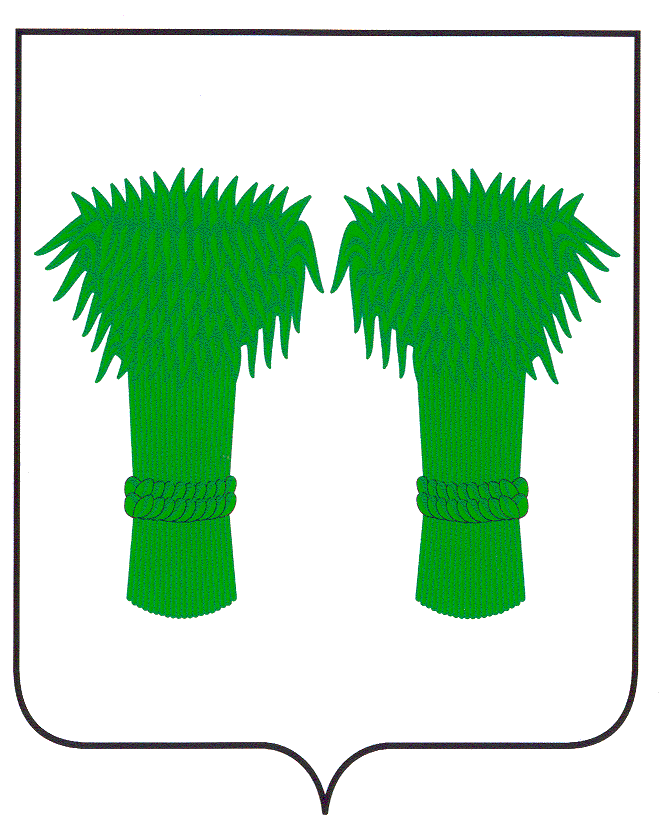 МУНИЦИПАЛЬНЫЙВЕСТНИК                                     информационный бюллетеньОфициальное издание районного Собрания депутатов иадминистрации Кадыйского муниципального районаРОССИЙСКАЯ ФЕДЕРАЦИЯКОСТРОМСКАЯ ОБЛАСТЬ АДМИНИСТРАЦИЯ  КАДЫЙСКОГО МУНИЦИПАЛЬНОГО РАЙОНАПОСТАНОВЛЕНИЕ « 08 » октября  2019 г.                                                                                                                                №    366О  внесении  изменений в  постановление  администрации района от 4 мая 2016 г.  № 164( в редакции от 20 октября 2016г. № 299;  от  22  мая  2017г.     № 136,   от 25 октября 2017г. № 341,   от  30 марта  2018г.   № 82 от 10  мая    2018 г.   № 130 от 27 августа 2018 г.  № 285от 27 марта 2019 г. № 105)В связи с проведением  дополнительных мероприятий по развитию  культуры и туризма в Кадыйском муниципальном районе, учитывая задачи национального проекта «Культура», руководствуясь Уставом  Кадыйского  муниципального  района, администрация Кадыйского  муниципального  района п о с т а н о в л я е т:1. Внести изменения в постановление администрации Кадыйского  муниципального  района  от 4  мая 2016 г. № 164 (в редакции от 20 октября 2016г. № 299; от  22  мая  2017 г.    № 136, от 25 октября 2017 г. № 341, от  30 марта  2018 г.  № 82, от 10  мая   2018 г.   № 130, от 27 августа 2018 г.  № 285, от 27 марта 2019 г. № 105)  «Об  утверждении муниципальной  программы  «Развитие культуры и туризма в Кадыйском муниципальном районе на 2016-2020г.г».1.1. Приложение к постановлению изложить в следующей редакции (Приложение 1).2. Контроль за  исполнением  данного постановления возложить на заместителя главы администрации Кадыйского муниципального района по социальным вопросам.3.  Постановление вступает в силу с момента официального опубликования.Глава Кадыйского муниципального района         Е.Ю. Большаков    Приложение 1                                                                                                                                        к  постановлению  администрации                                                                                                                                        Кадыйского муниципального района                                                                                                                                        от  «08»  октября 2019 г.  №  366                                                                                                                                        Приложение                                                                                                                                        к  постановлению  администрации                                                                                                                                        Кадыйского муниципального района                                                                                                                                        от  « 04 »    мая  2016 г.  №  164                                                                                                                                       (в редакции от 20 октября 2016г. № 299;                                                                                                                                       от  22  мая  2017г.  № 136,                         от 25 октября 2017г. № 341,                         от  30.03.2018г. № 82,                                                                                                                                        от  10.05.2018г. № 130									        от  27.08.2018г. № 285                                                                                                                                        от 27.03 2019 г. № 105)Паспорт муниципальной  программы «Развитие  культуры и туризма  Кадыйского муниципального района на 2016 –2020 г.г.»Содержание проблемы  и обоснования её решенияОсновное назначение учреждений культуры Кадыйского муниципального района Костромской области состоит в определении текущих и стратегических приоритетов культурной политики, использовании культуры как инструмента для экономического развития и достижения социального согласия, содействие улучшению демографической ситуации на территории района. Учреждения культуры района формируют положительный имидж, создавая и обеспечивая нравственное здоровье населения, способствуют повышению толерантности, снижению степени идеологического противостояния в обществе.Для решения задач, определенных стратегическим планированием отрасли, разработана настоящая комплексная муниципальная целевая программа, которая учитывает накопленный положительный опыт, определяет перспективы развития отрасли с учетом реализации запросов и потребностей населения Кадыйского муниципального района.Приоритетным направлением программы станет модернизация культурно-досуговых учреждений, являющихся одним из главных институтов сохранения нематериального культурного наследия. В Кадыйском районе действуют 18 учреждений культурно-досугового типа, большинство  зданий культурно-досуговых учреждений требуют ремонта. Сохраняются несоответствие технического оснащения культурно-досуговых учреждений современным требованиям, недостаток финансовых средств на обновление сценических костюмов, музыкальных инструментов, дефицит квалифицированных кадров, владеющих новыми информационными технологиями, недостаточный уровень трудовой мотивации работников культуры и, как следствие, низкий потенциал кадрового состава учреждений культуры. Отсутствие в сельских учреждениях культуры современного звуко- и светотехнического оборудования не позволяет наращивать объемы платных услуг, оказываемых населению.  В  условиях  современности библиотеки выполняют важную роль в удовлетворении постоянно увеличивающихся информационных, образовательных, духовных и культурных потребностей людей.   Вместе с тем в сфере оказания информационно-библиотечных услуг населению сохраняется ряд нерешенных задач. Средства, выделяемые на приобретение книг, не покрывают растущей потребности населения в получении информации для образовательных, производственных целей. Существует проблема приобщения детей к чтению, в связи с чем необходимо более качественное комплектование библиотек детскими изданиями. На территории Кадыйского района находятся 20 объектов, представляющих историко-культурную ценность и находящихся под охраной государства, 1 из них – федерального значения. В 2016-2020 годах  сосредоточить усилия на возрождении объектов  и памятников истории и культуры религиозного назначения. Интенсивность пользования услугами районного краеведческого музея, Дома русской старины  2011-2015 годах находилась на достаточном уровне, сохранена положительная динамика комплектования и использования музейных фондов. Однако дальнейшее развитие научно-просветительской и выставочной деятельности сталкивается с рядом проблем. Ограниченные площади экспозиционных залов и фондохранилищ, отсутствие средств на приобретение и обновление экспонатов ограничивает доступность бесценного наследия прошлого для широких слоев населения.            В последние годы  Кадыйский  район, расположенный  в  центре Костромской  области, становится многонациональным, что ставит перед учреждениями сферы  культуры, задачи развития  высокого уровня  межнационального, межконфессионального и межкультурного согласия (толерантности).  На  территории района  проживает 17 национальностей - люди  разных религий,  народных традиций и обычаев. Среди населения не отмечается  экстремистских настроений, люди спокойно растят детей, трудятся и добрососедствуют. Но чтобы  сохранить это, работники  культуры должны уже на этапах планирования продумывать и проводить  мероприятия, которые будут нести информационно-просветительский смысл и не затронут этических  сторон межнациональных отношений.         Более тщательно должна проводиться  работа  учреждениями культуры с такой  категорией граждан, как инвалиды. Оснащение зданий необходимым оборудованием,  выполнение норм  российского  законодательства по оказанию  услуг инвалидам, создаваемая программа  должна решить и эту  проблему.Основные цели,  задачи и сроки реализации программы:Приоритетным направлением государственной политики в сфере культуры является гарантированное соблюдение конституционных прав и свобод граждан, в том числе прав на участие в культурной жизни, доступ к культурным ценностям и пользование услугами  учреждений, свободу творчества, получение информации, в том числе для людей с ограниченными возможностями здоровья.         Цели и задачи  программы определены с учетом полномочий и обязанностей  органов местного самоуправления муниципальных образований Костромской области, установленных Конституцией Российской Федерации, Стратегией государственной культурной политики на период до 2030 года и иными законодательными актами Российской Федерации, Костромской области, посланиями Президента Российской Федерации Федеральному Собранию Российской Федерации.                         Основными целями и задачами Программы являются:формирование гармонично развитой личности;укрепление единства российского общества посредством приоритетного культурного и гуманитарного развития;укрепление гражданской идентичности;создание условий для воспитания граждан;сохранение исторического и культурного наследия и его использование для воспитания и образования;передача от поколения к поколению традиционных для российского общества ценностей, норм, традиций и обычаев;создание условий для реализации каждым человеком его творческого потенциала;обеспечение гражданам доступа к знаниям, информации и культурным ценностям;реализация стратегической роли культуры как духовно-нравственного основания развития личности и государства, единства российского общества, а также развитие туризма для приобщения граждан к мировому культурному и природному наследию:        обеспечение прав граждан на участие в культурной жизни, реализация творческого потенциала населения Кадыйского  района;        повышение качества и доступности услуг в сфере внутреннего и въездного туризма;        проведение государственной и региональной культурной политики в районе;обеспечение единого культурного пространства Кадыйского  муниципального района, последовательное участие в  формировании единого культурного пространства  Костромской  области;         повышение доступности и качества культурных услуг;        сохранение и восстановление традиционной народной культуры как основной составляющей при формировании единого культурного пространства;        создание единого информационно - деятельностного пространства, ориентированного на сохранение и развитие самодеятельного народного творчества;       развитие детского  творчества, поддержка молодых дарований;       сохранение и развитие музыкального образования;       гармонизация межнациональных и межконфессиональных отношений, создание условий для сохранения культур народов, проживающих в Кадыйском  районе;       реализация мер адаптации знаний и навыков работников культуры к изменяющимся условиям и новым требованиям, повышение их профессионального мастерства;      обновление специального оборудования организаций сферы культуры;      создание условий для улучшения МТБ УК, сохранения и безопасности имущества досуговых учреждений, учреждений дополнительного образования, музейных и библиотечных фондов.     обеспечение сохранности историко-культурного наследия;     участие  учреждений  культуры  района в  федеральных  программах;      проведение  независимой  оценки  качества предоставления  услуг  населению района учреждениями культуры;       выполнение показателей «дорожной карты»  национального проекта «Культура» в разрезе каждого муниципального учреждения: БИБЛИОТЕКИМУЗЕИДОСУГОВЫЕ УЧРЕЖДЕНИЯУЧРЕЖДЕНИЯ   ДОПОЛНИТЕЛЬНОГО ОБРАЗОВАНИЯСФЕРЫ КУЛЬТУРЫДостижение целевых индикаторов муниципальной программы к  2020 году  Система  мероприятий программыВ рамках настоящей программы будет осуществлена следующая система мероприятий:-    в сфере развития народного творчества, библиотечного и музейного дела:-   обеспечение разнообразия и доступности культурных услуг; развитие культурно-досуговых учреждений как центров общения; формирование творческих способностей личности, в первую очередь детей и молодежи;-   сохранение нематериального культурного наследия и трансляция лучших образцов народной культуры, укрепление материально-технической базы и технологическое оснащение учреждений культуры в целях повышения качества  оказания культурных услуг;-изучение, введение в широкий оборот музейных собраний, совершенствование форм контроля за обеспечением их безопасности, использование новых информационных технологий в деятельности музеев; - обеспечение свободного доступа населения к информации и знаниям, модернизация информационной деятельности библиотек и создание электронных ресурсов на основе новых технологий, их интеграция в мировую информационную инфраструктуру; -  улучшение качественного состава книжных фондов библиотек Кадыйского района, обеспечение сохранности фондов общедоступных публичных библиотек;-     совершенствование системы библиотечного обслуживания социально незащищенных слоев населения, в первую очередь инвалидов, детей и юношества;-      в сфере укрепления материально-технической базы и информатизации учреждений культуры и искусства:-     приобретение свето-звукооборудования, сценических костюмов, музыкальных инструментов, аудио и видеоаппаратуры.-   комплектование  библиотек района компьютерной техникой для внедрения прогрессивных систем автоматизированных библиотечных информационных средств, современной новой литературой.-    обеспечение сохранности и безопасности библиотечных  и музейных фондов.Основание для разработки программы «Развитие культуры и туризма  Кадыйского района на 2016 – 2020годы»Основанием для разработки Программы послужило выполнение подобной программы 2011 – 2015 годы, осознание всеми слоями общества значимости самодеятельного народного творчества, традиционной народной культуры,  исторического и культурного прошлого района, сохранение и развитие библиотечных фондов муниципальных библиотек, активизация деятельности муниципальных органов власти и общественных организаций по изучению, сохранению и развитию культуры.	Реализация накопленного культурного потенциала невозможна без радикальной модернизации учреждений культуры, системных финансовых вложений, действенной организационной поддержки, применения программных средств и методов. Решение актуальных задач сохранения и развития культуры требует комплексного подхода, современной организации всей работы, согласованной по задачам, срокам, направлениям, проводимым мероприятиям. Объединение в специально организованном и целенаправленном процессе усилий учреждений культуры позволит восстановить и сохранить целостность социокультурного пространства района, на основе художественных традиций выработать действительно продуктивные виды и формы работы.Обоснование ресурсного обеспечения программы.	Финансирование мероприятий Программы осуществляется за счет средств районного бюджета с привлечением средств внебюджетных источников  и  участием в федеральных   программах -  «Культура  России 2012-2018г.», «Доступная среда».	Общий объем финансирования Программы составляет 5 197 тыс.рублей, в том числе за счет средств районного   бюджета   2 597,0 тыс. рублей. Оказание органам местного самоуправления финансовой поддержки из областного бюджета осуществляется при наличии муниципальных программ сохранения и развития культуры и выделение из соответствующих бюджетов средств на их реализацию. Программы подлежит ежегодному уточнению в процессе формирования и исполнения бюджета на очередной финансовый год. Внебюджетные средства планируется получить путем привлечения спонсорских средств и путем предоставления учреждениями культуры платных услуг населению области.Механизм реализации программы, включающий в себя механизм управления программой и механизм взаимодействия государственных заказчиков.	Руководителем Программы является начальник отдела по делам культуры, туризма, молодежи и спорта администрации Кадыйского муниципального района. Руководитель Программы несет ответственность за реализацию и достижение конечных результатов Программы, рациональное использование средств, выделяемых на её выполнение, формирует при необходимости координационный совет Программы.	Текущее исполнение Программы осуществляется соответствующими отделами администрации Кадыйского муниципального района: отделом по делам культуры, туризма, молодежи и спорта,  финансовым отделом, а также администрациями сельских поселений, входящих в состав Кадыйского муниципального района, подведомственными отделу культуры учреждениями.	Руководитель  Программы  определяет:порядок формирования ежегодного плана мероприятий Программы;порядок анализа эффективности выполнения мероприятий Программы, расходования финансовых средств;порядок предоставления отчетов.Доклады о ходе работ по Программе должны содержать следующую информацию:сведения о результатах  реализации Программы за отчетный период;сведения о целевом использовании и объемах привлеченных средств федерального, регионального бюджетов  и внебюджетных источников;сведения о соответствии фактических показателей реализации Программы показателям, установленным при утверждении Программы;сведения о наличии и состоянии УК района, объемах и состоянии объектов;сведения об участии в мероприятиях разного уровня;сведения о доходах;сведения о приобретениях;сведения о внедрении и эффективности инновационных проектов.Ежегодно планируется разработка комплекса мероприятий по патриотическому воспитанию, профилактике асоциальных явлений и продвижению здорового образа жизни, по летне-оздоровительному отдыху, проекты на присвоение грантов.Ожидаемые конечные результаты реализации Программы:Достижение определенных Программой результатов повлияет на эффективность деятельности учреждений культуры, позволит:- создать единое информационно-деятельностного пространство, ориентированное на сохранение и развитие самодеятельного народного творчества;-сохранить и восстановить традиционную народную культуру как основную составляющую при формировании единого культурного пространства;- сохранить и развить самодеятельное народное творчество;- сохранить и развить музыкальное образование;- обеспечить доступность библиотечных фондов для всех социальных групп населения;- обеспечить сохранение и развитие библиотечных фондов;- внедрить современные технологии и увеличить информационные ресурсы отрасли;     - обеспечить  выполнение показателей «дорожной карты» по основным        направлениям работы учреждений  культуры;- поддержать и развивать материально-техническую базу учреждений культуры.Оценка  эффективности  Программы	Проведение мероприятий районного, регионального и межрегионального масштаба направлено на повышение уровня нравственно-эстетического и духовного развития общества, сохранение преемственности и обеспечение условий долгосрочного развития культурных традиций Кадыйского района, расширение спектра культурно-просветительских, интеллектуально-досуговых услуг, предоставляемых населению, повышение их качества, комфортности предоставления.-создание условий для организации культурно-массового досуга населения; прирост числа посещений музея, увеличение количества читателей, книговыдач, культурно-досуговых мероприятий на 1000 человек населения (по сравнению с прошлым годом);-обеспечение отрасли квалифицированными кадрами;- улучшение материально-технической базы учреждений культуры.Мероприятия по реализации программы «Культура и туризм Кадыйского района на 2016 – 2020 годыРОССИЙСКАЯ   ФЕДЕРАЦИЯКОСТРОМСКАЯ  ОБЛАСТЬАДМИНИСТРАЦИЯ  КАДЫЙСКОГО  МУНИЦИПАЛЬНОГО РАЙОНАПОСТАНОВЛЕНИЕ « 01 » ноября  2019 г.	                                                                                                                                      № 408					О перечне муниципальных программКадыйского муниципального районана 2020 год	В соответствии со ст.ст.125, 215 Гражданского Кодекса Российской Федерации, Уставом Кадыйского муниципального района, Положением о порядке управления и распоряжения муниципальным имуществом Кадыйского  муниципального района, утвержденным Решением Собрания депутатов Кадыйского муниципального района от 30.11.2009 г. №354,  постановлением администрации Кадыйского муниципального района от 10 марта 2016 года №56 «О утверждении Порядка  принятия  решений о разработке муниципальных программ Кадыйского муниципального района, их формирования, реализации и проведения оценки эффективности их  реализации», администрация Кадыйского муниципального района  п о с т а н о в л я е т:1.Утвердить перечень  муниципальных программ Кадыйского муниципального района  на 2020 год (прилагается).2.Признать утратившим силу  постановление администрации Кадыйского муниципального района от 31 октября 2018 года №385 «О перечне муниципальных программ Кадыйского муниципального района».3.Контроль за исполнением настоящего постановления оставляю за собой.4. Настоящее постановление вступает в силу с момента подписания.Глава  Кадыйского муниципального района        Е.Ю.БольшаковПриложениек постановлению администрацииКадыйского муниципального районаот 01.11.2019 г. №408ПереченьМуниципальных программ Кадыйского муниципального района на 2020 годРОССИЙСКАЯ ФЕДЕРАЦИЯКОСТРОМСКАЯ ОБЛАСТЬАДМИНИСТРАЦИИ КАДЫЙСКОГО МУНИЦИПАЛЬНОГО РАЙОНАПОСТАНОВЛЕНИЕ«   6  » ноября  2019 года                                                                                                                             № 410Об утверждении муниципальной  программы «Противодействие терроризму и экстремизму на территории Кадыйского муниципального районаКостромской области на 2020-2024 годы».В целях повышения эффективности работы по профилактике, минимизации и (или) ликвидации последствий проявления терроризма и экстремизма, координации организационных мероприятий противодействия терроризму, руководствуясь Федеральным законом от 06.10.2003 г. №131-ФЗ «Об общих принципах организации местного самоуправления в Российской Федерации», Уставом Кадыйского муниципального района Костромской области,  администрация Кадыйского муниципального района постановляет,1. Утвердить прилагаемую муниципальную программу Кадыйского муниципального района «Противодействие терроризму и экстремизму на территории Кадыйского муниципального района Костромской области на 2020-2024 годы».	2. Контроль за исполнением настоящего постановления возложить на первого заместителя главы Кадыйского муниципального  района.	3. Настоящее постановление вступает в силу с момента официального опубликования.Глава Кадыйского муниципального района         Е.Ю.БольшаковПриложениек постановлениюадминистрации Кадыйскогомуниципального районаот « 6 » ноября 2019г. № 410                                                                                             Приложение 1к муниципальной  программе«Противодействие терроризму и экстремизмуна территории Кадыйского муниципального районаКостромской области на 2020-2024 годы»от «  6  » ноября 2019г. г. № 410План мероприятийПриложение 2к муниципальной  программе «Противодействие терроризму и экстремизмуна территории Кадыйского муниципального районаКостромской области на 2020-2024 годы»от « 6 »  ноября 2019г. г. № 410Показатели (критерии) эффективности реализации муниципальнойпрограммы «Противодействие терроризму и экстремизму натерритории Кадыйского муниципального районаКостромской области на 2017-2019 годы».Оценка эффективности реализации программы производится путем сравнения фактически достигнутых показателей за соответствующий год с утвержденными на год значениями целевых индикаторов.РОССИЙСКАЯ ФЕДЕРАЦИЯКОСТРОМСКАЯ ОБЛАСТЬАДМИНИСТРАЦИЯ КАДЫЙСКОГО МУНИЦИПАЛЬНОГО РАЙОНАПОСТАНОВЛЕНИЕ« 7    »  ноября  2019 года                                                                                                                                № 418О создании на территории Кадыйского муниципального района стационарных пунктов обогрева населенияВ соответствии с Федеральным законом РФ от 21 декабря 1994 года № 68-ФЗ «О защите населения и территорий от чрезвычайных ситуаций природного и техногенного характера», Федеральным Законом РФ от 6 октября 2003 года № 131- ФЗ «Об общих принципах организации местного самоуправления в Российской Федерации», в целях организации первоочередного жизнеобеспечения населения попавшего в чрезвычайные ситуации, вызванные комплексом неблагоприятных метеоусловий и образованием заторов на автомобильных дорогах федерального, областного и местного значения, проходящих по территории Кадыйского муниципального района, руководствуясь Уставом Кадыйского муниципального района, администрация Кадыйского муниципального района постановляет:1. Утвердить:1.1. Перечень стационарных пунктов обогрева пострадавшего населения при чрезвычайных ситуациях природного и техногенного характера на территории Кадыйского муниципального района (Приложение 1); 1.2. Положение о стационарных пунктах обогрева пострадавшего в чрезвычайных ситуациях населения (Приложение 2). 2. Главам городского и сельских поселений Кадыйского муниципального района назначить начальников стационарных пунктов обогрева пострадавшего в чрезвычайных ситуациях населения из числа сотрудников администраций. 3. Начальникам пунктов обогрева пострадавшего в чрезвычайных ситуациях населения рекомендовать в срок до 1 декабря 2019 года:- разработать и утвердить организационно-распорядительную документацию и состав администрации пунктов обогрева населения; - определить помещения для приема и размещения населения, провести расчет необходимых сил и средств; - организовать взаимодействие с ЕДДС Кадыйского муниципального района по выполнению задач деятельности администрации пунктов обогрева в чрезвычайных ситуациях. 4. Рекомендовать главному врачу ОГБУЗ «Кадыйская РБ» обеспечить пункты обогрева населения медицинской помощью. 5. Рекомендовать начальнику ПП №10 МО МВД России «Макарьевский» обеспечить охрану общественного порядка на пунктах обогрева населения при возникновении чрезвычайных ситуаций. 6. Начальнику отдела по делам ГО, ЧС и МР администрации Кадыйского муниципального района организовать содействие в разработке организационно распорядительной документации пунктов обогрева. 7. Контроль за исполнением настоящего постановления возложить на первого заместителя главы администрации Кадыйского муниципального района М.С. Смирнова.8.   Настоящее постановление вступает в силу с момента подписания и подлежит опубликованию. Глава Кадыйского муниципального района     Е.Ю. Большаков                                                                                                         Приложение 1                                                                                            к постановлению администрации                                                                                            Кадыйского муниципального района                                                                                           от «  07   » ноября 2019 года № 418Перечень пунктов обогрева населения, пострадавшего при чрезвычайных ситуациях природного и техногенного характера на территории Кадыйского муниципального района                                                                                 Приложение 2                                                                     к постановлению администрации                                                                     Кадыйского муниципального района                                                                     от «  07» ноября 2019 года № 418ПОЛОЖЕНИЕо стационарных пунктах обогрева пострадавшего в чрезвычайных ситуациях населения1. Основные понятия, термины и определенияЧрезвычайная ситуация - это обстановка на определенной территории, сложившаяся в результате аварии, опасного природного явления, катастрофы, стихийного или иного бедствия, которые могут повлечь или повлекли за собой человеческие жертвы, ущерб здоровью людей или окружающей среде, значительные материальные потери и нарушение условий жизнедеятельности людей (далее - ЧС).Зона чрезвычайной ситуации - это территория, на которой сложилась чрезвычайная ситуация.Безопасный район (место) - территория, находящаяся вне пределов зоны вероятной ЧС, установленной для населенных пунктов, имеющих потенциально опасные объекты экономики и объекты иного назначения, подготовленная для размещения населения, эвакуируемого из зоны бедствия и из зоны ЧС.Пострадавшее население - часть населения, оказавшегося в зоне ЧС, перенесшего воздействие поражающих факторов источника ЧС, приведших к гибели, ранениям, травмам, нарушению здоровья, понесшего материальный и моральный ущерб.Пункт обогрева - это временно создаваемый пункт на федеральных, региональных автомобильных дорогах и дорогах местного значения, на которых могут возникать заторы в период неблагоприятных погодных явлений, схода лавин, селей, предназначенный для создания и поддержания необходимых условий для сохранения жизни и здоровья граждан, транспортные средств которых не могут продолжать движение.Жизнеобеспечение населения в чрезвычайных ситуациях – совокупность взаимоувязанных по времени, ресурсам и месту проведения силами и средствами Единой государственной системы предупреждения и ликвидации чрезвычайных ситуаций (РСЧС) мероприятий, направленных на создание и поддержание условий, минимально необходимых для сохранения жизни и поддержания здоровья людей в зонах чрезвычайной ситуации, на маршрутах их эвакуации и в местах размещения эвакуированных по нормам и нормативам в ЧС, разработанным и утвержденным в установленном порядке.Первоочередное жизнеобеспечение населения в зоне ЧС - своевременное удовлетворение первоочередных потребностей населения в зоне ЧС.Первоочередные виды жизнеобеспечения населения в зоне ЧС - жизненно важные материальные средства и услуги, сгруппированные по функциональному предназначению и сходным свойствам, используемые для удовлетворения минимально необходимых потребностей пострадавшего в ЧС населения в воде, продуктах питания, жилье, предметах первой необходимости, медицинском и санитарно – эпидемиологическом, информационным, транспортном и коммунально-бытовом обеспечении.Силы жизнеобеспечения населения в чрезвычайных ситуациях (силы ЖОН ЧС) - подразделения и формирования, осуществляющие предоставление населению различных видов жизнеобеспечения в зонах чрезвычайной ситуации.Средства жизнеобеспечения населения в чрезвычайных ситуациях (средства ЖОН) - коммунально-бытовые и производственные объекты, сооружения и технические средства, производимая ими продукция и оказываемые услуги, резервы материальных ресурсов, используемые для жизнеобеспечения населения в чрезвычайных ситуациях.Резерв материальных ресурсов для жизнеобеспечения населения в чрезвычайных ситуациях (резерв ресурсов ЖОН ЧС) - запасы материальных ресурсов, заблаговременно накапливаемые для жизнеобеспечения населения в чрезвычайной ситуации.2. Общие положенияВ целях организации первоочередного жизнеобеспечения населения, попавшего в чрезвычайную ситуацию, вызванную комплексом неблагоприятных метеоусловий и образованием заторов на автомобильных дорогах федерального, областного и местного значения администрацией Кадыйского муниципального района развертываются Пункты обогрева населения.Пункты обогрева создаются на базе организаций, привлекаемых для обеспечения питанием, предметами первой необходимости и обогрева пострадавшего населения при возникновении чрезвычайных ситуаций.Стационарные пункты обогрева развертываются на базе стационарных зданий и сооружений, имеющихся вдоль автодорог или в населенных пунктах, через которые проходят автодороги.3. Цель и задачи создания пунктов обогреваГлавная цель создания пунктов обогрева - обеспечение минимально необходимых условий для сохранения жизни и здоровья людей в условиях ЧС на автомобильных дорогах.Основными задачами пункта обогрева являются:а) в режиме повседневной деятельности:-планирование и подготовка к осуществлению мероприятий по организованному приему населения и первоочередному жизнеобеспечению;-разработка необходимой документации по пункту обогрева населения;-заблаговременная подготовка помещений, инвентаря и средств связи;-обучение администрации пункта обогрева к действиям по приему и учету населения;-практическая отработка вопросов оповещения, сбора и функционирования администрации пункта обогрева;-участие в учениях, тренировках и проверках, проводимых вышестоящими органами.б) в режиме повышенной готовности и в режиме чрезвычайной ситуации:-полное развертывание пункта обогрева, подготовка к приему и размещению людей. Готовность пункта обогрева к выполнению задач в течение 2 часов с момента поступления сигнала о развертывании;-организация учета прибывающего населения и его размещения;- прием, регистрация и временное размещение пострадавшего населения;-информирование пострадавшего населения об изменениях в сложившейся обстановке;-представление информации в комиссию по предупреждению и ликвидации чрезвычайных ситуаций и обеспечению пожарной безопасности Кадыйского муниципального района о количестве принятого пострадавшего населения;-обеспечение и поддержание общественного порядка на пункте обогрева;-обеспечение пострадавшего населения водой, продуктами питания и предметами первой необходимости;-оказание медицинской и психологической помощи.4. Организация работы пунктов обогреваПункт обогрева разворачивается при угрозе или возникновении чрезвычайных ситуаций по решению (распоряжению) председателя Комиссии по предупреждению и ликвидации чрезвычайных ситуаций и обеспечению пожарной безопасности Кадыйского муниципального района для принятия оперативных мер по первоочередному жизнеобеспечению водителей и пассажиров автотранспорта, оказавшихся в заторах в зимний период на дорогах федерального, областного и местного значения.Все вопросы по жизнеобеспечению водителей и пассажиров автотранспорта, оказавшихся в заторах в зимний период на дорогах федерального, областного и местного значения начальник пункта обогрева решает совместно с комиссией КЧС и ОПБ Кадыйского муниципального района.Начальник пункта обогрева организует разработку документов, материально-техническое обеспечение, необходимое для функционирования пункта, практическое обучение администрации пункта обогрева и несет персональную ответственность за готовность пункта обогрева к приему пострадавшего населения.Начальник пункта обогрева является ответственным должностным лицом за его развертывание.Рекомендуемая документация пункта обогрева населения:- Функциональные обязанности должностных лиц пункта обогрева (Приложение 1);- Схема автомобильных дорог с расположенной на них инфраструктурой, в том числе населённых пунктов, через которые она проходит;- Журнал регистрации пострадавших на автодороге в зоне ответственности пункта обогрева (Приложение 2);- Журнал учёта оказания медицинской помощи пострадавшим (Приложение 2);- Журнал учёта оказания технической помощи (Приложение 2);- Телефонный справочник;- Указатели пункта обогрева (Приложение 2).Состав администрации стационарного пункта обогрева5. Порядок финансирования (возмещение расходов).При возникновении муниципальной (межмуниципальной) чрезвычайной ситуации, ее ликвидация осуществляется силами и средствами администрации Кадыйского муниципального района. Восполнение ресурсов резервного фонда производится из бюджета администрации Кадыйского муниципального района.При недостаточности финансовых и материальных ресурсов местных резервов, органы местного самоуправления в установленном порядке обращаются за помощью к органам исполнительной власти Костромской области. В случае принятия положительного решения об оказании помощи органам местного самоуправления выделяются материальные ресурсы из областного резерва. По окончании ликвидации чрезвычайной ситуации органы местного самоуправления должны представить отчетные документы обоснованного использования финансовых и материальных средств.Приложение №1к положению о стационарных пунктах обогрева пострадавшего в чрезвычайных ситуациях населения  Функциональные обязанности должностных лиц пункта обогрева населения
1.Функциональные обязанности начальника пункта обогрева
           Начальник пункта обогрева (ПО) назначается распоряжением (постановлением) главы городского или сельского поселения Кадыйского муниципального района и подчиняется КЧС и ОПБ Кадыйского муниципального района, руководителю учреждения (организации) при которых создан ПО. Начальнику пункта обогрева подчиняется весь личный состав ПО и население, находящееся на его территории.           Обязанности начальника ПО:а) при повседневной деятельности:- знать свои обязанности, порядок доставки населения в ПО, маршруты эвакуации;
 - разработать и корректировать документы ПО;- организовать обучение и проведение периодического инструктажа личного состава ПО по готовности к практическим действиям;б) в режиме повышенной готовности и при возникновении чрезвычайных ситуаций:-организовать оповещение и сбор личного состава ПО;- организовать своевременное развертывание ПО и подготовку помещений к приему и размещению прибывающего населения;-организовать круглосуточное дежурство из состава администрации ПО;-организовать и поддерживать непрерывную связь с КЧС и ОПБ Кадыйского муниципального района, отделом по делам ГО, ЧС и МР администрации района;-организовать прием, временное размещение населения и всестороннее его обеспечение.         Начальник ПО несет ответственность:-за своевременное оповещение и сбор личного состава ПО;-за развертывание ПО, обеспечение его необходимым имуществом и документацией для проведения мероприятий;-за точное исполнение всем личным составом ПО своих функциональных обязанностей;-за жизнеобеспечение населения, находящегося на ПО.
                      2. Функциональные обязанности коменданта пункта обогрева 
          Комендант ПО подчиняется начальнику пункта обогрева. Он отвечает за материально-техническое обеспечение и поддержание порядка на пункте.         Обязанности коменданта ПО:а) при повседневной деятельности:-изучает всю необходимую документацию и порядок работы ПО;-организовывает обеспечение ПО необходимым инвентарем и оборудованием;-постоянно следит за состоянием электрического оснащения (иметь в готовности аварийное освещение), в холодное время года следит за отоплением помещений пункта;-организовывает изготовление указателей, подписей на помещениях, нарукавных повязок должностных лиц;б) в режиме повышенной готовности и при возникновении чрезвычайных ситуаций:-своевременно прибывает на ПО;-организовывает подготовку ПО к работе;-обеспечивает бесперебойную подачу электроэнергии, в холодное время года подачу теплоэнергии на пункт;-совместно с сотрудником охраны общественного порядка организовывает порядок на пункте;-развешивает (устанавливает) указатели ПО, а также необходимую справочную информацию;-следит за состоянием подъездных путей к ПО;-следит за соблюдением пожарной безопасности в пункте;-следит за санитарно-гигиеническим состоянием ПО и прилегающей территории.

                                3. Функциональные обязанности сотрудников группы                                                                             приема и учета населения         Сотрудники группы приема и размещения подчиняется начальнику ПО. Отвечают за прием и учет прибывающего населения.        Обязанности сотрудников группы приема и учета населения:а) при повседневной деятельности:- принимают участие в разработке необходимой документации;- изучают план размещения ПО;-разрабатывают, знают, изучают с личным составом поэтажное размещение и назначение комнат и помещений ПО, их площадь и возможности для размещения населения, а также развертывания вспомогательных служб обеспечения;
б) в режиме повышенной готовности и при возникновении чрезвычайных ситуаций:-своевременно прибывают на ПО;-принимают участие в развертывании и подготовке к работе ПО;-принимают и ведут групповой учет (по месту жительства, по месту работы) прибывающего населения, размещают его в помещениях пункта, оказывают ему необходимую помощь;-информируют население об изменении обстановки в районе чрезвычайной ситуации;- докладывают начальнику ПО о ходе приема прибывшего населения;- дают необходимые справки прибывшему населению.
4. Функциональные обязанности сотрудника охраны общественного порядка (далее - ООП)        Сотрудник ООП подчиняется начальнику ПО и следит за общественным порядком на пункте и прилегающей территории.        Обязанности сотрудника ООП:а) при повседневной деятельности:-принимает участие в разработке необходимой документации;
- должен знать все особенности района, прилегающего к ПО;б) в режиме повышенной готовности и при возникновении чрезвычайных ситуаций:-своевременно прибывает на ПО;-участвует в развертывании и подготовке к работе пункта;-обеспечивает соблюдение общественного порядка и пожарной безопасности на пункте;-пресекает антиобщественные действия и совершаемые правонарушения;-следит за безопасностью движения автотранспорта в районе нахождения ПО;-владеет полной информацией о перемещении граждан (количество размещенных граждан);
- в процессе несения службы обращает внимание на подозрительные виды транспортных средств, подъезжающих к объекту размещения, при необходимости производит проверку документов у граждан, находящихся в них, а также самих транспортных средств на наличие оружия, взрывчатых веществ и взрывных устройств;- обо всех происшествиях немедленно докладывает начальнику ПО.5. Функциональные обязанности сотрудника, ответственного за обеспечение медицинского обслуживания       Ответственный за обеспечение медицинского обслуживания обязан: - знать задачи пункта обогрева; -организовать первоочередное медицинское обеспечение пострадавших, с последующей регистрацией в журнале учета оказания медицинской помощи пострадавшим;- пострадавших с признаками переохлаждения средней и тяжелой степени направлять в экстренном порядке в ОГБУЗ «Кадыйская РБ»;- выявлять лиц в алкогольном (наркотическом) опьянении и докладывать о них начальнику пункта обогрева; - постоянно контролировать наличие медикаментов в аптечке.Приложение №2к положению о пунктах обогрева пострадавшего в чрезвычайных ситуациях населенияРекомендуемая документация пункта обогрева населенияЖурнал регистрации пострадавших на автодороге в зоне ответственности пункта обогрева на участке автодороги ________________________________________Журнал учёта оказания медицинской помощи пострадавшимЖурнал учёта оказания технической помощиРекомендуемое обозначение пункта обогрева и питания      Для обозначения стационарного пункта обогрева устанавливается указатель на дороге  с указанием расстояния до пункта (1) и  табличка «ПУНКТ ОБОГРЕВА И ПИТАНИЯ» на двери здания (2).     2.РОССИЙСКАЯ ФЕДЕРАЦИЯКОСТРОМСКАЯ ОБЛАСТЬАДМИНИСТРАЦИЯ КАДЫЙСКОГО МУНИЦИПАЛЬНОГО РАЙОНАПОСТАНОВЛЕНИЕ « 07 » ноября 2019  г.							                                                                № 416О создании условий для развития малогои среднего предпринимательства в Кадыйскоммуниципальном районеВ соответствии с подпунктом 25 части 1 статьи 15  Федерального закона от  6 октября 2003 года № 131-ФЗ «Об общих принципах организации местного самоуправления в Российской Федерации», статьей 11 Федерального закона от 24 июля 2007 года № 209-ФЗ «О развитии малого и среднего предпринимательства в Российской Федерации», Уставом Кадыйского муниципального района, администрация Кадыйского муниципального района постановляет:1. Утвердить Положение о создании условий для развития малого и среднего в Кадыйском муниципальном районе,  согласно приложения.2. Настоящее решение вступает после его официального опубликования (обнародования).Глава  Кадыйского муниципального района        Е.Ю.БольшаковПРИЛОЖЕНИЕк постановлению администрации Кадыйского муниципального района от «07»ноября 2019  года № 416ПОЛОЖЕНИЕО СОЗДАНИИ УСЛОВИЙ ДЛЯ РАЗВИТИЯ МАЛОГО И СРЕДНЕГО ПРЕДПРИНИМАТЕЛЬСТВА В КАДЫЙСКОМ МУНЦИИПАЛЬНОМ РАЙОНЕ1. Общие положения1. Настоящее Положение регулирует отношения, связанные с созданием условий для развития малого и среднего предпринимательства в Кадыйском муниципальном районе.2. Деятельность органов местного самоуправления Кадыйского муниципального района по созданию условий для развития малого и среднего предпринимательства представляет собой совокупность экономических, организационных, правовых, социальных, информационных, образовательных и иных мер, осуществляемых для развития малого и среднего предпринимательства.3. Создание условий для развития малого и среднего предпринимательства осуществляется через реализацию муниципальных программ развития малого и среднего предпринимательства.4. В своей деятельности органы местного самоуправления руководствуются Конституцией Российской Федерации, федеральными законами, принимаемыми в соответствии с ними иными нормативными правовыми актами Российской Федерации, законами и иными нормативными правовыми актами Костромской области, Уставом Кадыйского муниципального района и иными муниципальными нормативными правовыми актами Кадыйского муниципального района, а также настоящим Положением.5. Деятельность органов местного самоуправления Кадыйского муниципального района по развитию малого и среднего предпринимательства осуществляется в отношении субъектов малого и среднего предпринимательства, состоящих на налоговом учете и (или) осуществляющих свою деятельность на территории Кадыйского муниципального района, соответствуют условиям, установленным Федеральным законом от 24 июля 2007 года № 209 –ФЗ «О развитии малого и среднего предпринимательства в Российской Федерации» (далее  - Федеральный закон «О развитии малого и среднего предпринимательства в Российской Федерации»).6. Основные понятия, используемые в настоящем Положении, применяются в значениях, определенных Федеральным законом «О развитии малого и среднего предпринимательства в Российской Федерации».2. Цели, формы развития малого и среднего предпринимательства в Кадыйском муниципальном районе6. Целями содействия развитию малого и среднего предпринимательства со стороны органов местного самоуправления Кадыйского муниципального района  являются:6.1. обеспечение благоприятных условий для развития субъектов малого и среднего предпринимательства;6.2. увеличение количества субъектов малого и среднего предпринимательства;6.3. обеспечение занятости населения и развитие самозанятости;6.4. увеличение доли производимых субъектами малого и среднего предпринимательства товаров (работ, услуг) в экономике Кадыйского муниципального района.6.5. формирования конкурентной среды в экономике Кадыйского муниципального района.увеличение доли уплаченных субъектами малого и среднего предпринимательства налогов в налоговых доходах бюджета Кадыйского муниципального района.7. Содействие развитию субъектов малого и среднего предпринимательства и организаций, образующих инфраструктуру поддержки субъектов малого и среднего предпринимательства, осуществляется в форме:- имущественной поддержки,- финансовой поддержки,- информационной поддержки,- консультационной поддержки,- правовой поддержки,- поддержки в сфере образования,- поддержка в области инноваций и промышленного производства,- поддержка в области ремесленничества,- в иных формах, предусмотренных федеральным законодательством о развитии малого и среднего предпринимательства.Условия и порядок оказания поддержки определяются муниципальными программами (подпрограммами) развития малого и среднего предпринимательства.3. Компетенция органов местного самоуправления Кадыйского муниципального района по вопросам развития малого и среднего предпринимательства8. К компетенции Собрания депутатов Кадыйского муниципального района относится:8.1. принятие муниципальных нормативных правовых актов по вопросам развития малого и среднего предпринимательства;8.2. утверждение в составе бюджета Кадыйского муниципального района объемов средств, направленных на развитие малого и среднего предпринимательства;8.3. контроль за исполнением бюджета Кадыйского муниципального района в части расходования денежных средств, направленных на содействие развитию и поддержку малого и среднего предпринимательства;8.4. определение порядка формирования, ведения, обязательного опубликования перечня муниципального имущества, свободного от прав третьих лиц (за исключением права хозяйственного ведения, права оперативного управления, а также имущественных прав субъектов малого и среднего предпринимательства).9. К компетенции администрации Кадыйского муниципального района относится организация и обеспечение исполнения мер по содействию развитию малого и среднего предпринимательства, в том числе:9.1. подготовка проектов муниципальных нормативных правовых актов по вопросам развития малого и среднего предпринимательства;9.2. формирование и реализация муниципальных программ развития малого и среднего предпринимательства в Кадыйском муниципальном районе с учетом национальных, местных социально-экономических, экологических, культурных и других особенностей; 9.3. принятие муниципальных программ развития малого и среднего предпринимательства в Кадыйском муниципальном районе;9.4. ведение реестров субъектов малого и среднего предпринимательства - получателей поддержки в соответствии с требованиями статьи 8 Федерального закона «О развитии малого и среднего предпринимательства в Российской Федерации»;9.5. утверждение перечня муниципального имущества, предназначенного для передачи во владение и (или) в пользование субъектам малого и среднего предпринимательства и организациям, образующим инфраструктуру поддержки субъектов малого и среднего предпринимательства;9.6. анализ финансовых, экономических, социальных и иных показателей развития малого и среднего предпринимательства и эффективности применения мер по его развитию, прогноз развития малого и среднего предпринимательства на территории Кадыйского муниципального района;9.7. формирование инфраструктуры поддержки субъектов малого и среднего предпринимательства на территории Кадыйского муниципального района и обеспечение ее деятельности;9.8. содействие деятельности некоммерческих организаций, выражающих интересы субъектов малого и среднего предпринимательства, и структурных подразделений указанных организаций;9.9. образование координационных или совещательных органов по вопросам развития малого и среднего предпринимательства, а также утверждение порядка создания указанных органов.4. Муниципальные программы (подпрограммы) развития малого и среднего предпринимательства в Кадыйском муниципальном районе10. Муниципальные программы (подпрограммы) развития малого и среднего предпринимательства – муниципальные нормативные правовые акты, определяющие перечень мероприятий, направленных на достижение целей в области развития малого и среднего предпринимательства, в том числе отдельных категорий субъектов малого и среднего предпринимательства, с указанием объема и источников их финансирования, показателей результативности деятельности органов, ответственных за реализацию осуществляемых мероприятий.11. Муниципальные программы (подпрограммы) разрабатываются на период до трех лет.12. Разработка, организация выполнения, отчет об исполнении муниципальных программ осуществляются в соответствии с действующим законодательством.13. Текстовая часть муниципальных программ развития малого и среднего предпринимательства должна содержать:13.1. краткую характеристику основных показателей развития малого и среднего предпринимательства с обозначением основных проблем, обоснование необходимости решения проблем программными методами;13.2. перспективные направления развития малого и среднего предпринимательства и приоритетные виды деятельности субъектов малого и среднего предпринимательства;13.3. формы поддержки малого и среднего предпринимательства и механизм их реализации;13.4. условия и порядок оказания поддержки субъектам малого и среднего предпринимательства и организациям, образующим инфраструктуру поддержки субъектов малого и среднего предпринимательства;13.5. меры по формированию инфраструктуры развития и поддержки малого и среднего предпринимательства и требования к организациям, образующим инфраструктуру поддержки субъектов малого и среднего предпринимательства;13.6. определение показателей результативности, позволяющих оценить эффективность реализации программ.14. Финансирование муниципальных программ развития малого и среднего предпринимательства осуществляется в пределах средств, предусмотренных бюджетом Кадыйского муниципального района на соответствующий финансовый год. При реализации отдельных мероприятий муниципальных программ возможно привлечение средств внебюджетных источников в соответствии с действующим законодательством.5. Координационный или совещательный орган в области развития малого и среднего предпринимательства15. Администрацией Кадыйского муниципального района в соответствии с Федеральным законом «О развитии малого и среднего предпринимательства в Российской Федерации» может быть создан координационный или совещательный орган в области развития малого и среднего предпринимательства.16. Положение о координационном или совещательном органе в сфере развития субъектов малого и среднего предпринимательства в Кадыйском муниципальном районе, а также его состав утверждаются постановлением администрации Кадыйского муниципального района.6. Информация о деятельности органов местного самоуправления Кадыйского муниципального района в области развития малого и среднего предпринимательства17. Информация о деятельности органов местного самоуправления Кадыйского муниципального районав сфере развития малого и среднего предпринимательства предоставляется в соответствии с федеральными законами, законами Костромской области, муниципальными правовыми актами, регулирующими правоотношения в сфере предоставления информации о деятельности органов местного самоуправления.РОССИЙСКАЯ ФЕДЕРАЦИЯКОСТРОМСКАЯ ОБЛАСТЬАДМИНИСТРАЦИЯ КАДЫЙСКОГО МУНИЦИПАЛЬНОГО РАЙОНАПОСТАНОВЛЕНИЕ « 07 » ноября 2019  г.						                                                                 	№ 417О совете по развитию малого и среднегопредпринимательства в Кадыйском муниципальном районеВ соответствии с пунктом 5 статьи 11, статьей 13 Федерального закона от 24 июля 2007 года № 209-ФЗ «О развитии малого и среднего предпринимательства в Российской Федерации», Федеральным законом от 22.07.2008 №159-ФЗ «Об особенностях отчуждения недвижимого имущества, находящегося в государственной или в муниципальной собственности и арендуемого субъектами малого и среднего предпринимательства, и о внесении изменений в отдельные законодательные акты Российской Федерации», Уставом Кадыйского муниципального района, администрация Кадыйского муниципального района постановляет:1. Создать Совет по развитию малого и среднего предпринимательства в Кадыйском муниципальном районе  и утвердить его состав, согласно приложению 1.2. Утвердить Положение о Совете по развитию малого и среднего предпринимательства в Кадыйском муниципальном районе, согласно приложению 2.3. Признать утратившим силу постановление администрации Кадыйского муниципального района от 13.10.2008 г. №3844. Настоящее постановление вступает в силу после его официального опубликования (обнародования).Глава  Кадыйского муниципального района    Е.Ю.БольшаковПРИЛОЖЕНИЕ 1к постановлению администрации Кадыйского муниципального района от «07»ноября 2019 года №417СОСТАВСОВЕТА ПО РАЗВИТИЮ МАЛОГО И СРЕДНЕГО ПРЕДПРИНИМАТЕЛЬСТВА В КАДЫЙСКОМ МУНИЦИПАЛЬНОМ РАЙОНЕПРИЛОЖЕНИЕ 2к постановлению администрации Кадыйского муниципального района от «07»ноября 2019года № 417ПОЛОЖЕНИЕО СОВЕТЕ ПО РАЗВИТИЮ МАЛОГО И СРЕДНЕГО ПРЕДПРИНИМАТЕЛЬСТВА В КАДЫЙСКОМ МУНИЦИПАЛЬНОМ РАЙОНЕ1. Общие положения1. Совет по развитию малого и среднего предпринимательства в Кадыйском муниципальном районе  (далее - Совет) является постоянно действующим совещательным органом, созданным для разработки предложений по повышению эффективности реализации государственной политики в сфере поддержки и развития малого и среднего предпринимательства в муниципальном образовании Кадыйский муниципальный район.2. Совет формируется из представителей субъектов малого и среднего предпринимательства, некоммерческих организаций, выражающих интересы субъектов малого и среднего предпринимательства, депутатов Кадыйского муниципального района, представителей администрации муниципального образования.3. В своей деятельности Совет руководствуется Конституцией Российской Федерации, федеральными законами, принимаемыми в соответствии с ними иными нормативными правовыми актами Российской Федерации, законами и иными нормативными правовыми актами Костромской области, Уставом муниципального образования Кадыйский муниципальный район и иными муниципальными нормативными правовыми актами, а также настоящим Положением.2. Основные задачи и функции Совета5. Основными задачами Совета являются:5.1. привлечение субъектов малого и среднего предпринимательства к выработке и реализации государственной политики в области развития малого и среднего предпринимательства;5.2. выдвижение и поддержка инициатив, имеющих общероссийское, региональное или местное значение и направленных на развитие малого и среднего предпринимательства.5.3. анализ и обобщение проблем субъектов малого и среднего предпринимательства, изучение и распространение положительного опыта деятельности органов местного самоуправления по устранению и ограничению административных барьеров при осуществлении предпринимательской деятельности5.4. разработка рекомендаций по совершенствованию муниципальных правовых актов по вопросам деятельности малого и среднего предпринимательства.6. Совет осуществляет следующие функции:6.1. принимает участие в подготовке предложений по совершенствованию муниципальных правовых актов Кадыйского муниципального района по вопросам развития малого и среднего предпринимательства, в том числе в проекты муниципальных программ развития малого и среднего предпринимательства.6.2. участвует в передаче прав владения и (или) пользования муниципальным имуществом субъектам малого предпринимательства и организациям, образующим инфраструктуру поддержки субъектов малого и среднего предпринимательства.6.3. рассматривает уведомления органов местного самоуправления Кадыйского муниципального района о включении арендуемого субъектами малого и среднего предпринимательства муниципального имущества в акты планирования приватизации муниципального имущества.6.4. рассматривает уведомление собственника арендуемого имущества, которое принадлежит муниципальному унитарному предприятию на праве хозяйственного ведения или оперативного управления о согласии на совершение муниципальным унитарным предприятием сделки, направленной на возмездное отчуждение такого имущества.3. Права Совета7. Для осуществления деятельности Совет вправе:7.1. запрашивать в органах местного самоуправления Кадыйского  муниципального района необходимую информацию по вопросам, рассматриваемым на заседаниях Совета.7.2. приглашать на заседание Совета для обсуждения рассматриваемых вопросов представителей органов государственной власти, местного самоуправления, а также представителей субъектов малого и среднего предпринимательства, организаций, образующих инфраструктуру поддержки субъектов малого и среднего предпринимательства.4. Организация работы Совета8. Заседание Совета проводит председатель. В отсутствие председателя - заместитель председателя Совета.9. Члены Совета:- участвуют в заседании Совета с правом решающего голоса;- вносят предложения в повестку дня заседания Совета;- не позднее, чем за пять дней до заседания Совета предоставляют информацию по рассматриваемым на нем вопросам;- выступают с инициативами, имеющими местное значение и направленными на развитие малого и среднего предпринимательства для рассмотрения их на заседаниях Совета;- выступают с информацией по вопросам, рассматриваемым на заседаниях Совета,- выступают с предложениями по составу приглашаемых на заседания Совета.10. Заседание Совета считается правомочным, если на нем присутствуют более половины его членов.11. Решения Совета принимаются простым большинством голосов при открытом голосовании присутствующих на заседании членов Совета; в случае равенства голосов решающим является голос председательствующего на заседании Совета.12. Решения Совета оформляются протоколом, который подписывается председательствующим на заседании Совета, и носят рекомендательный характер.13. Заседания Совета проводятся по мере необходимости, но не реже одного раза в квартал. Извещение членов Совета об очередном заседании и рассылка необходимой информации осуществляются за десять дней до начала заседания.14. Организационно-техническое обеспечение деятельности Совета осуществляет администрация Кадыйского муниципального района.15. Информация о работе Совета является открытой и размещается на официальном сайте Администрации Кадыйского муниципального района.Наименование программыМуниципальная программа «Развитие культуры  и туризма  Кадыйского района  на 2016– 2020 годы»Основаниедля разработки Программы    Конституция Российской Федерации;Стратегия государственной культурной политики на период до 2030 года, утвержденная Распоряжением Правительства Российской Федерации от 29 февраля 2016 года № 326-р (далее – Стратегия); Распоряжение Правительства РФ от 27.12.2012г. № 2567-р «Об утверждении государственной  программы «Развитие  культуры и туризма» на 2013-2020годы»;        3)  "Основы законодательства Российской Федерации о культуре" от 9 октября 1992 года N 3612-1;        4)  Указ Президента РФ от 07.05.2012г. № 597 «О мероприятиях по  реализации  государственной  социальной  политики»;        5)  Постановление Правительства РФ от 11.04.2013г. № 286 «Об  утверждении Правил формирования независимой системы  оценки качества  работы  организаций, оказывающих  социальные услуги (в том числе и в сфере культуры»;        6) ст. 15 Федерального закона от 24.11.1995г. № 181 «О социальной защите инвалидов в РФ»;7)     Федеральный закон от 26 мая 1996 года N 54-ФЗ "О музейном фонде Российской Федерации и музеях в Российской Федерации";8)  Федеральный закон от 22 августа 1996 года N 126-ФЗ "О государственной поддержке кинематографии в Российской Федерации";9)  Федеральный закон от 29 декабря 1994 года N 78-ФЗ "О библиотечном деле";10)   Закон Российской Федерации от 10 июля 1992 года N 3266-1 "Об образовании";11)   Федеральный закон от 6 января 1999 года N 7-ФЗ "О народных художественных промыслах";12)      Закон Костромской области от 6 октября 2009 года N 523-4-ЗКО "О поддержке народных художественных промыслов в Костромской области";         13)  Закон Костромской области от 2 декабря 1997 года N 17 "О Музейном фонде Костромской области и музеях в Костромской области";          14)     Постановление губернатора Костромской области от 05.11.2003г. № 580 «О мерах по развитию культуры села»;         15)   Постановление администрации Костромской  области от 08.04.2014г. № 130-а «Об утверждении государственной  программы  «Развитие  Культуры и туризма Костромской  области»;          16)   Постановление администрации Кадыйского муниципального района от 10.03.2016 года № 56 «Об  утверждении порядка  принятия  решений о разработке  муниципальных  программ Кадыйского  муниципального  района, их формирования, реализации  и  проведения  оценки  эффективности  их  реализации»;        17) Указ Президента Российской Федерации от 07.05.2018 года «О национальных целях и стратегических задачах развития Российской Федерации на период до 2024 года».Государственный заказчик Программы:Администрация Кадыйского муниципального районаСоставитель ПрограммыОтдел по делам культуры, туризма, молодежи и спорта администрации  Кадыйского  муниципального  районаЦели  Программы:         обеспечение единого культурного пространства Кадыйского  муниципального района, последовательное участие в  формировании единого культурного пространства  Костромской  области;         повышение доступности и качества культурных услуг;          оснащение  материально-технической базы, с целью сохранения имеющейся сети  учреждений культуры  Кадыйского муниципального района;          обеспечение нормативного функционирования зданий учреждений культуры, посредством осуществления  капитальных и текущих ремонтов.ЗадачиПрограммы        сохранение и восстановление традиционной народной культуры как основной составляющей при формировании единого культурного пространства;        создание единого информационно - деятельностного пространства, ориентированного на сохранение и развитие самодеятельного народного творчества;       развитие детского  творчества, поддержка молодых дарований;       сохранение и развитие музыкального образования;       гармонизация межнациональных и межконфессиональных отношений, создание условий для сохранения культур народов, проживающих в Кадыйском  районе;       реализация мер адаптации знаний и навыков работников культуры к изменяющимся условиям и новым требованиям, повышение их профессионального мастерства;      обновление специального оборудования организаций сферы культуры;      создание условий для улучшения МТБ УК, сохранения и безопасности имущества досуговых учреждений, учреждений дополнительного образования, музейных и библиотечных фондов.     обеспечение сохранности историко-культурного наследия;     участие  учреждений  культуры  района в  федеральных  программах;      выполнение показателей «дорожной карты» по основным направлениям работы учреждений  культуры;      проведение  независимой  оценки  качества предоставления  услуг  населению района учреждениями культуры;Сроки реализации Программы:       Программа рассчитана на период с 2016 по 2020 годы. Основные целевые показатели и индикаторы Программы: - увеличение к 2020 году числа посещений гражданами организаций культуры, в соответствии с исполнением целевых показателей Национального проекта  «Культура»;- объем средств на культуру из внебюджетных источников;- соотношение оплаты труда в сфере культуры к оплате труда в среднем по экономике;- уровень удовлетворенности граждан качеством предоставления муниципальных услуг в сфере культуры;- обеспеченность муниципального образования  учреждениями культуры (соответствие их социальным нормативам и нормам);- доля учреждений культуры и искусства, находящихся в удовлетворительном состоянии, в общем количестве учреждений культуры и искусства;- доля фильмов российского производства в общем объеме проката на территории Российской Федерации;- доля населения занимающегося творческой деятельностью на непрофессиональной основе;- количество посещений культурно-досуговых мероприятий на 1000 человек населения;- количество посещений на платных мероприятиях на 1000 человек населения;- количество экземпляров библиотечного фонда на 1000 человек населения;- количество посещений муниципальных библиотек на 1000 человек населения;- удельный вес детей в возрасте 5-18 лет, получающих услуги по дополнительному образованию детей.Источники финансирования:Средства бюджетных и внебюджетных источников. Объем расходов на реализацию Программы подлежит ежегодному уточнению в процессе формирования и исполнения бюджета на очередной финансовый годПрогнозируемый результат:       создание единого информационно-деятельного пространства, ориентированного на сохранение и развитие самодеятельного народного творчества;      создание условий для дальнейшего развития самодеятельного народного творчества и музыкально-художественного образования;     обеспечение широкого доступа населения к ценностям традиционной и современной культуры;     обеспечение доступности библиотечных фондов для всех социальных групп населения;    обеспечение сохранения и развития библиотечных фондов муниципальных библиотек;    сохранение и развитие материально-технической базы учреждений культуры как непременного условия обеспечения качества культурных услугНаименование показателя2017 базовый  2017 базовый  201920201. Число посещений %100%101%103%1. Число посещений ед.7377074507759832. Рост количества обращений к цифровым ресурсам%100%150%200%2. Рост количества обращений к цифровым ресурсамед.2842563. Рост числа мероприятий%100%100,5%101%3. Рост числа мероприятийед. 1897190619154. Увеличение охвата библиотечным обслуживанием трудоспособного населения%100%105%110%4. Увеличение охвата библиотечным обслуживанием трудоспособного населенияед.1550162717055. Увеличение доли книговыдачи литературы патриотического, исторического содержания, а также отечественной и зарубежной классики%100%110%120%5. Увеличение доли книговыдачи литературы патриотического, исторического содержания, а также отечественной и зарубежной классикиед.239002629028680Наименование показателя2017 базовый2017 базовый201920192020МКУ «Кадыйский районный краеведческий музей»МКУ «Кадыйский районный краеведческий музей»МКУ «Кадыйский районный краеведческий музей»МКУ «Кадыйский районный краеведческий музей»МКУ «Кадыйский районный краеведческий музей»МКУ «Кадыйский районный краеведческий музей»Число посещений музеев %100%101%101%103%Число посещений музеев ед.2240226022602310Рост количества обращений к цифровым ресурсам%100%150%150%200%Рост количества обращений к цифровым ресурсамед.21323242Увеличение доли выставочных проектов военно-патриотической и патриотической тематики%25%27%27%30%Увеличение доли выставочных проектов военно-патриотической и патриотической тематикиед.4556Увеличение числа выездных и обменных выставок%100%110%110%120%Увеличение числа выездных и обменных выставокед.4556Структурное подразделение МКУ «КРКМ» историко-культурный музей с.ЗавражьеСтруктурное подразделение МКУ «КРКМ» историко-культурный музей с.ЗавражьеСтруктурное подразделение МКУ «КРКМ» историко-культурный музей с.ЗавражьеСтруктурное подразделение МКУ «КРКМ» историко-культурный музей с.ЗавражьеСтруктурное подразделение МКУ «КРКМ» историко-культурный музей с.ЗавражьеСтруктурное подразделение МКУ «КРКМ» историко-культурный музей с.ЗавражьеЧисло посещений музеев %100%101%103%103%Число посещений музеев ед.1670169017201720Рост обращений к цифровым ресурсам%100%150%200%200%Рост обращений к цифровым ресурсамед.12182424Увеличение доли выставочных проектов военно-патриотической и патриотической тематики%25%27%30%30%Увеличение доли выставочных проектов военно-патриотической и патриотической тематикиед.1122Увеличение числа выездных и обменных выставок%100%110%120%120%Увеличение числа выездных и обменных выставокед.1233Наименование показателя2017 базовый  2017 базовый  201920201. Число посещений учреждений культуры на платной основе%100%101%103%1. Число посещений учреждений культуры на платной основеед.19714 19911 203052. Число участников клубных формирований%100%100,5%101%2. Число участников клубных формированийед.1325 1331 13383. Рост количества обращений  к цифровым ресурсам%100%150%200%3. Рост количества обращений  к цифровым ресурсамед.58871164. Рост числа мероприятий проводимых в культурно- досуговых учреждениях на платной основе%100%100.5%101%4. Рост числа мероприятий проводимых в культурно- досуговых учреждениях на платной основеед.  1018  102310285. Рост числа клубных формирований в культурно досуговых учреждениях%100%100.5%101%5. Рост числа клубных формирований в культурно досуговых учрежденияхед. 128 128129 Наименование показателя2017 базовый  2017 базовый  2017 базовый  201920201. Число обучающихся в школах искусств и училищах%100%100%102%104%1. Число обучающихся в школах искусств и училищахед.76 76 78 792. Рост числа лауреатов международных, межрегиональных, областных конкурсов и фестивалей в сфере культуры%100%100%100,5%101%2. Рост числа лауреатов международных, межрегиональных, областных конкурсов и фестивалей в сфере культурыед.1 1 114. Доля детей в возрасте от 5 до 18 лет включительно, обучающихся в ДШИ по дополнительным общеобразовательным программам в области искусства» (предпрофессиональным и общеразвивающим), от общего количества детей данного возраста в муниципалитете %7,611,818 г.1212,54. Доля детей в возрасте от 5 до 18 лет включительно, обучающихся в ДШИ по дополнительным общеобразовательным программам в области искусства» (предпрофессиональным и общеразвивающим), от общего количества детей данного возраста в муниципалитете ед.76 118120 1255.Доля детей в возрасте от 7 до 15 лет включительно, обучающихся по предпрофессиональным образовательным программам в области искусств», от общего количества детей данного возраста в муниципалитете %01,11,21,35.Доля детей в возрасте от 7 до 15 лет включительно, обучающихся по предпрофессиональным образовательным программам в области искусств», от общего количества детей данного возраста в муниципалитете чел.01112136.Сохранность контингента обучающихся по дополнительным общеобразовательным программам в области искусств»%050,055,060,06.Сохранность контингента обучающихся по дополнительным общеобразовательным программам в области искусств»№  п/пЦели, задачи и целевые показатели,целевые индикаторы программыЕдиница измеренияЗначение целевого показателяЗначение целевого показателяЗначение целевого показателя№  п/пЦели, задачи и целевые показатели,целевые индикаторы программыЕдиница измерения2018201920201234561.Доля населения, занимающегося творческой  деятельностью  на  непрофессиональной  основе.чел.1196120412152.Количество посещений культурно-досуговых  мероприятий  на  1000 человек населенияед.12посещений12,5посещений13посещений3.Количество посещений на платных мероприятиях  на  1000 человек населенияед.4,9посещений5посещений5,2посещений4.Количество  экземпляров библиотечного фонда на 1000 человек населенияед.241 книга241 книга241 книга5.Количество посещений муниципальных  библиотек  на  1000 человек населенияед.10,1посещений10,2посещений10,3посещений6Количество  детей в возрасте 5-18 лет, получившие услуги  по  дополнительному  образованию детейчел.1101151207.Удовлетворённость  населения  качеством  предоставляемых  услуг в сфере культураРезультаты проведения  независимой  оценки качества  районный  Общественным Советом106107108Год   Финансирование    ( тыс. рублей)Федеральный бюджет(тыс. руб.)Областной бюджет(тыс. руб.)Районный бюджет(тыс. руб.)2016236,0 0236,020171134,0720,080,0334,020181 689,9954,650,3685,020191078,27365,413,97698,92020719,00719,0Всего 4 857,172040,0144,272 672,9  Наименование мероприятияНаименование мероприятияСрок исполненияИсполнительСтоимость в тыс. руб. в годСтоимость в тыс. руб. в годВ том числеВ том числеВ том числеВ том числеВ том числеНаименование мероприятияНаименование мероприятияСрок исполненияИсполнительСтоимость в тыс. руб. в годСтоимость в тыс. руб. в годфедеральный и областнойбюджет федеральный и областнойбюджет районный бюджетрайонный бюджетрайонный бюджетМероприятия по поддержке народного творчества и развития культурно-досуговой деятельности Мероприятия по поддержке народного творчества и развития культурно-досуговой деятельности Мероприятия по поддержке народного творчества и развития культурно-досуговой деятельности Мероприятия по поддержке народного творчества и развития культурно-досуговой деятельности Мероприятия по поддержке народного творчества и развития культурно-досуговой деятельности Мероприятия по поддержке народного творчества и развития культурно-досуговой деятельности Мероприятия по поддержке народного творчества и развития культурно-досуговой деятельности Мероприятия по поддержке народного творчества и развития культурно-досуговой деятельности Мероприятия по поддержке народного творчества и развития культурно-досуговой деятельности Участие в областных фестивалях:- Областной фестиваль «Дорогами народных традиций»; - «Театральные встречи»;- «Играй, Костромская гармонь»;- «России верные сыны»;- Фестиваль эстрадной музыки «Снеговея» 1р. в 4года; - «Костромская  губернская ярмарка»;- Фестиваль «Юных талантов», «Голоса России»; - «Фестиваль сыра»;ежегодноежегодноОтдел по делам культуры, туризма, молодежи и спортаУчреждения культуры2016 – 102017 -  52018 - 152019 -152020 -202016 – 102017 -  52018 - 152019 -152020 -20105151520105151520105151520Участие в областных фестивалях:- Областной фестиваль «Дорогами народных традиций»; - «Театральные встречи»;- «Играй, Костромская гармонь»;- «России верные сыны»;- Фестиваль эстрадной музыки «Снеговея» 1р. в 4года; - «Костромская  губернская ярмарка»;- Фестиваль «Юных талантов», «Голоса России»; - «Фестиваль сыра»;ежегодноежегодноОтдел по делам культуры, туризма, молодежи и спортаУчреждения культуры2016 – 102017 -  52018 - 152019 -152020 -202016 – 102017 -  52018 - 152019 -152020 -20105151520105151520105151520Участие в областных фестивалях:- Областной фестиваль «Дорогами народных традиций»; - «Театральные встречи»;- «Играй, Костромская гармонь»;- «России верные сыны»;- Фестиваль эстрадной музыки «Снеговея» 1р. в 4года; - «Костромская  губернская ярмарка»;- Фестиваль «Юных талантов», «Голоса России»; - «Фестиваль сыра»;ежегодноежегодноОтдел по делам культуры, туризма, молодежи и спортаУчреждения культуры2016 – 102017 -  52018 - 152019 -152020 -202016 – 102017 -  52018 - 152019 -152020 -20105151520105151520105151520Участие в областных фестивалях:- Областной фестиваль «Дорогами народных традиций»; - «Театральные встречи»;- «Играй, Костромская гармонь»;- «России верные сыны»;- Фестиваль эстрадной музыки «Снеговея» 1р. в 4года; - «Костромская  губернская ярмарка»;- Фестиваль «Юных талантов», «Голоса России»; - «Фестиваль сыра»;ежегодноежегодноОтдел по делам культуры, туризма, молодежи и спортаУчреждения культуры2016 – 102017 -  52018 - 152019 -152020 -202016 – 102017 -  52018 - 152019 -152020 -20105151520105151520105151520Участие в областных фестивалях:- Областной фестиваль «Дорогами народных традиций»; - «Театральные встречи»;- «Играй, Костромская гармонь»;- «России верные сыны»;- Фестиваль эстрадной музыки «Снеговея» 1р. в 4года; - «Костромская  губернская ярмарка»;- Фестиваль «Юных талантов», «Голоса России»; - «Фестиваль сыра»;ежегодноежегодноОтдел по делам культуры, туризма, молодежи и спортаУчреждения культуры2016 – 102017 -  52018 - 152019 -152020 -202016 – 102017 -  52018 - 152019 -152020 -20105151520105151520105151520Участие в областных фестивалях:- Областной фестиваль «Дорогами народных традиций»; - «Театральные встречи»;- «Играй, Костромская гармонь»;- «России верные сыны»;- Фестиваль эстрадной музыки «Снеговея» 1р. в 4года; - «Костромская  губернская ярмарка»;- Фестиваль «Юных талантов», «Голоса России»; - «Фестиваль сыра»;ежегодноежегодноОтдел по делам культуры, туризма, молодежи и спортаУчреждения культуры2016 – 102017 -  52018 - 152019 -152020 -202016 – 102017 -  52018 - 152019 -152020 -20105151520105151520105151520Участие в областных фестивалях:- Областной фестиваль «Дорогами народных традиций»; - «Театральные встречи»;- «Играй, Костромская гармонь»;- «России верные сыны»;- Фестиваль эстрадной музыки «Снеговея» 1р. в 4года; - «Костромская  губернская ярмарка»;- Фестиваль «Юных талантов», «Голоса России»; - «Фестиваль сыра»;ежегодноежегодноОтдел по делам культуры, туризма, молодежи и спортаУчреждения культуры2016 – 102017 -  52018 - 152019 -152020 -202016 – 102017 -  52018 - 152019 -152020 -20105151520105151520105151520Проведение районных фестивалей и конкурсов                                                                                                                                                                                                            ежегодноежегодноОтдел по делам культуры, туризма, молодежи и спортаУчреждения культуры2016 –10              2017 -2018 -102019 -152020 -202016 –10              2017 -2018 -102019 -152020 -2010-10152010-10152010-101520Юбилейные мероприятия: МКУ ДО «Кадыйская  детская музыкальная школа» Юбилей образования Кадыйского района17.04.2016г3.07.2015г.21.06.2020 г.17.04.2016г3.07.2015г.21.06.2020 г.МКУ ДО «Кадыйская детская музыкальная школа»МКУ «Районный  дом народного творчества»             2016 –10             2017 -10             2018 -             2019 -10             2020 -10             2016 –10             2017 -10             2018 -             2019 -10             2020 -10--1010-10101010-10101010-1010Юбилейные мероприятия, посвященные юбилею А. Тарковского,П. ФлоренскогоЮбилейные мероприятия Районного дома народного творчества04.04.2017г14.05.2017г04.04.2017г14.05.2017гОтдел культурыМКУ «Районный  дом народного творчества»Юбилейные мероприятия  образования историко-культурного музея с. Завражье15.09.2019г15.09.2019гОтдел культурыИсторико-культурный музея с. ЗавражьеЮбилейные мероприятия  Межпоселенческой  центральной библиотеки09.10.2020г09.10.2020гМКУ «Межпоселенческая центральная  библиотека»Юбилейные мероприятия, посвященные 75-детию Победы в Великой Отечественной войнемай 2020 г.май 2020 г.Отдел культурыУчреждения культуры2020 -202020 -20202020Традиционные торжественные мероприятия:Новый годРождество23 февраля День защитника Отечества8 марта Международный женский деньДень призывника (весна, осень)Масленица9 мая День ПобедыДень музеевДень библиотекДень защиты детейПраздник КадыяДень пожилого человекаДень народного ЕдинстваДень МатериежегодноежегодноОтдел культурыУчреждения культуры2016 – 252017 -202018 -402019 -402020 -202016 – 252017 -202018 -402019 -402020 -20     25     20     40     40     20     25     20     40     40     20     25     20     40     40     20Всего2016 -552017 -452018 - 652019 -802020 - 902016 -552017 -452018 - 652019 -802020 - 902016 -552017 -452018 - 652019 -802020 - 902016 -552017 -452018 - 652019 -802020 - 902016 -552017 -452018 - 652019 -802020 - 90Итого335335   335   335   335                          Мероприятия  по  сохранению, возрождению и развитию народных  художественных промыслов                          Мероприятия  по  сохранению, возрождению и развитию народных  художественных промыслов                          Мероприятия  по  сохранению, возрождению и развитию народных  художественных промыслов                          Мероприятия  по  сохранению, возрождению и развитию народных  художественных промыслов                          Мероприятия  по  сохранению, возрождению и развитию народных  художественных промыслов                          Мероприятия  по  сохранению, возрождению и развитию народных  художественных промыслов                          Мероприятия  по  сохранению, возрождению и развитию народных  художественных промыслов                          Мероприятия  по  сохранению, возрождению и развитию народных  художественных промыслов                          Мероприятия  по  сохранению, возрождению и развитию народных  художественных промыслов                          Мероприятия  по  сохранению, возрождению и развитию народных  художественных промыслов                          Мероприятия  по  сохранению, возрождению и развитию народных  художественных промысловОрганизация и проведение выставок прикладного искусства местных мастеровОрганизация и проведение выставок прикладного искусства местных мастеровежегодноОтдел культурыУчреждения культуры2016 –52017 -22018 -102019 -102020 -102016 –52017 -22018 -102019 -102020 -10521010105210101052101010Организация и проведение  районных брендовых  праздниковОрганизация и проведение  районных брендовых  праздниковежегодноУчреждения культуры2016 – 2017 –2018 – 02019 – 152020 - 152016 – 2017 –2018 – 02019 – 152020 - 15000151500015150001515Выставка работ детских объединений декоративно – прикладного творчестваВыставка работ детских объединений декоративно – прикладного творчестваежегодноОтдел культурыУчреждения культуры2016 –3               2017 -2018 -52019 -52020 -52016 –3               2017 -2018 -52019 -52020 -53-5553-5553-555Создание, развитие, продвижение   туристического бренда районаСоздание, развитие, продвижение   туристического бренда районаежегодноОтдел культуры2016 –10              2017 -2018 -152019 -152020 -152016 –10              2017 -2018 -152019 -152020 -1510-15151510-15151510-151515Всего Всего 2016 –182017 -22018 -302019 -452020 -452016 –182017 -22018 -302019 -452020 -452016 –182017 -22018 -302019 -452020 -452016 –182017 -22018 -302019 -452020 -452016 –182017 -22018 -302019 -452020 -45Итого Итого 140140140140140                                                       Мероприятия по сохранению и развитию музейных и библиотечных фондов.МУЗЕИ                                                       Мероприятия по сохранению и развитию музейных и библиотечных фондов.МУЗЕИ                                                       Мероприятия по сохранению и развитию музейных и библиотечных фондов.МУЗЕИ                                                       Мероприятия по сохранению и развитию музейных и библиотечных фондов.МУЗЕИ                                                       Мероприятия по сохранению и развитию музейных и библиотечных фондов.МУЗЕИ                                                       Мероприятия по сохранению и развитию музейных и библиотечных фондов.МУЗЕИ                                                       Мероприятия по сохранению и развитию музейных и библиотечных фондов.МУЗЕИ                                                       Мероприятия по сохранению и развитию музейных и библиотечных фондов.МУЗЕИ                                                       Мероприятия по сохранению и развитию музейных и библиотечных фондов.МУЗЕИ                                                       Мероприятия по сохранению и развитию музейных и библиотечных фондов.МУЗЕИ                                                       Мероприятия по сохранению и развитию музейных и библиотечных фондов.МУЗЕИ                                                       Мероприятия по сохранению и развитию музейных и библиотечных фондов.МУЗЕИПриобретение экспозиционного и выставочного оборудования, приобретение программного обеспечения, оплата услуг связи и интернета.Установка дорожного знака туристкой навигации «МКУ «Кадыйский  районный  краеведческий  музей»Приобретение экспозиционного и выставочного оборудования, приобретение программного обеспечения, оплата услуг связи и интернета.Установка дорожного знака туристкой навигации «МКУ «Кадыйский  районный  краеведческий  музей»В течение программы2017г.МКУ «Кадыйский  районный  краеведческий  музей»Отдел культуры2016 –32017 - 92018 -102019 -152020 -152016 –32017 - 92018 -102019 -152020 -153       91015153       91015153       91015153       91015153       9101515Оборудование помещения под фондохранилищеОборудование помещения под фондохранилищеМКУ «Кадыйский  районный  краеведческий  музей»Отдел культуры2016 –52017 -2018 -32019 -32020 -52016 –52017 -2018 -32019 -32020 -55-3355-3355-3355-3355-335Научно-исследовательская деятельность: работа в областном архивеНаучно-исследовательская деятельность: работа в областном архивеежегодноМКУ «Кадыйский  районный  краеведческий  музей»2016 –32017 -2018 -32019 -32020 -32016 –32017 -2018 -32019 -32020 -33-3333-3333-3333-3333-333 Всего  Всего 2016 –112017 - 92018 -162019 -212020 -232016 –112017 - 92018 -162019 -212020 -232016 –112017 - 92018 -162019 -212020 -232016 –112017 - 92018 -162019 -212020 -232016 –112017 - 92018 -162019 -212020 -232016 –112017 - 92018 -162019 -212020 -232016 –112017 - 92018 -162019 -212020 -23ИтогоИтого80808080808080Библиотеки Библиотеки Библиотеки Библиотеки Библиотеки Библиотеки Библиотеки Библиотеки Библиотеки Библиотеки Библиотеки Библиотеки Комплектование книжных фондовКомплектование книжных фондовежегодноМКУ «Межпоселенческая  центральная библиотека»2016 –10              2017 - 2018 -102019 -102020 -102016 –10              2017 - 2018 -102019 -102020 -1010   -10101010   -10101010   -10101010   -10101010   -101010Приобретение копировальной  и компьютерной техники, телевизор с приставкой DWD, подключение к интернету. Оплата услуг ОАО «Ростелеком»Приобретение копировальной  и компьютерной техники, телевизор с приставкой DWD, подключение к интернету. Оплата услуг ОАО «Ростелеком»ежегодноОтдел культурыМКУ «Межпоселенческая  центральная библиотека»2016 –2017 - 102018 -93,52019 -402020 -382016 –2017 - 102018 -93,52019 -402020 -3854,6 – федеральный и 2,9 областной на 2018 год-10364038-10364038-10364038-10364038-10364038Проведение районных мероприятий и конкурсов (Библиотекарь года», конкурс детских рисунков, Флоренские чтения, Романовсие чтения «Романовы. Триста лет служения России» и др.), работа любительских объединенийПроведение районных мероприятий и конкурсов (Библиотекарь года», конкурс детских рисунков, Флоренские чтения, Романовсие чтения «Романовы. Триста лет служения России» и др.), работа любительских объединенийОтдел культурыМКУ «Межпоселенческая  центральная библиотека»2016 –32017 -22018 -52019 -102020 -152016 –32017 -22018 -52019 -102020 -1532510153251015325101532510153251015ВсегоВсего2016 – 132017 - 122018 -108.52019 -602020 -632016 – 132017 - 122018 -108.52019 -602020 -632016 – 132017 - 122018 -512019 -602020 -632016 – 132017 - 122018 -512019 -602020 -632016 – 132017 - 122018 -512019 -602020 -632016 – 132017 - 122018 -512019 -602020 -632016 – 132017 - 122018 -512019 -602020 -63Итого Итого 256,5256,5        57,5     199     199     199     199     199Мероприятия по поддержке молодых дарованийМероприятия по поддержке молодых дарованийМероприятия по поддержке молодых дарованийМероприятия по поддержке молодых дарованийМероприятия по поддержке молодых дарованийМероприятия по поддержке молодых дарованийМероприятия по поддержке молодых дарованийМероприятия по поддержке молодых дарованийМероприятия по поддержке молодых дарованийМероприятия по поддержке молодых дарованийМероприятия по поддержке молодых дарованийМероприятия по поддержке молодых дарованийКонкурсы, концерты, выставки, теоретические олимпиадыКонкурсы, концерты, выставки, теоретические олимпиадыежегодноОтдел культурыУчреждения культуры2016 –52017 -22018 -152019 -202020 -252016 –52017 -22018 -152019 -202020 -255215202552152025521520255215202552152025Итого Итого 6767      67      67      67      67      67                             Мероприятия по поддержке и повышению профессионального мастерства                             Мероприятия по поддержке и повышению профессионального мастерства                             Мероприятия по поддержке и повышению профессионального мастерства                             Мероприятия по поддержке и повышению профессионального мастерства                             Мероприятия по поддержке и повышению профессионального мастерства                             Мероприятия по поддержке и повышению профессионального мастерства                             Мероприятия по поддержке и повышению профессионального мастерства                             Мероприятия по поддержке и повышению профессионального мастерства                             Мероприятия по поддержке и повышению профессионального мастерства                             Мероприятия по поддержке и повышению профессионального мастерства                             Мероприятия по поддержке и повышению профессионального мастерства                             Мероприятия по поддержке и повышению профессионального мастерстваСеминары, курсы повышения квалификации, мастер – классы, конференцииСеминары, курсы повышения квалификации, мастер – классы, конференцииежегодноОтдел культурыУчреждение культуры2016 –52017 -12018 -102019 -102020 -102016 –52017 -12018 -102019 -102020 -105110101051101010511010105110101051101010Конкурс «Лучшее УК»Конкурс «Лучшее УК»ежегодноМКУ «Районный дом народного творчества и досуга»2016 –32017 -2018 -52019 -52020 -52016 –32017 -2018 -52019 -52020 -53-5553-5553-5553-5553-555«Лучший специалист года Кадыйского района в отрасли «Культура».«Лучший специалист года Кадыйского района в отрасли «Культура».ежегодноМКУ «Районный дом народного творчества и досуга»2016 –32017 -2018 -52019 -52020 -52016 –32017 -2018 -52019 -52020 -53-5553-5553-5553-5553-555ВсегоВсего2016 –112017 -12018 -202019 -202020 -202016 –112017 -12018 -202019 -202020 -20  2016 –112017 -12018 -202019 -202020 -20  2016 –112017 -12018 -202019 -202020 -20  2016 –112017 -12018 -202019 -202020 -20  2016 –112017 -12018 -202019 -202020 -20  2016 –112017 -12018 -202019 -202020 -20ИтогоИтого72727272727272Мероприятия по организации деятельности и  укреплению МТБ учреждений культурыМероприятия по организации деятельности и  укреплению МТБ учреждений культурыМероприятия по организации деятельности и  укреплению МТБ учреждений культурыМероприятия по организации деятельности и  укреплению МТБ учреждений культурыМероприятия по организации деятельности и  укреплению МТБ учреждений культурыМероприятия по организации деятельности и  укреплению МТБ учреждений культурыМероприятия по организации деятельности и  укреплению МТБ учреждений культурыМероприятия по организации деятельности и  укреплению МТБ учреждений культурыМероприятия по организации деятельности и  укреплению МТБ учреждений культурыМероприятия по организации деятельности и  укреплению МТБ учреждений культурыМероприятия по организации деятельности и  укреплению МТБ учреждений культурыМероприятия по организации деятельности и  укреплению МТБ учреждений культурыОбеспечение  развития  и  укрепления  материально-технической  базы  муниципальных  учреждений культурыОбеспечение  развития  и  укрепления  материально-технической  базы  муниципальных  учреждений культурыМКУ «Районный дом народного творчества и досуга»2016 –                2017 – 880.0      2018 – 1 142,7       2019 – 379,37       2020 – 100720-фед. и 80 обл.в 2017г.900-фед. и 47.4 област. в 2018г.265,4-фед. и 13,97 област. в 2019г.720-фед. и 80 обл.в 2017г.900-фед. и 47.4 област. в 2018г.265,4-фед. и 13,97 област. в 2019г.-80195      100    100   -80195      100    100   -80195      100    100   -80195      100    100   -80195      100    100   Государственная поддержка лучших сельских учреждений культуры Государственная поддержка лучших сельских учреждений культуры 2019 г.Историко-культурный музей с.Завражье, структурное подразделение МКУ «Кадыйский  районный  краеведческий  музей»       2019 – 109,9100Федеральный бюджет в 2019 г.100Федеральный бюджет в 2019 г.9,99,99,99,99,9Обновление  технического оснащения отделаОбновление  технического оснащения отделаежегодноОтдел культуры2016 – 52017- 2018 - 20              2019 - 202020 - 20    5   -   20   20   20         5   -   20   20   20         5   -   20   20   20         5   -   20   20   20         5   -   20   20   20     Осуществление текущих ремонтов и  содержание (оплата коммунальных услуг) муниципальных учреждений культурыОсуществление текущих ремонтов и  содержание (оплата коммунальных услуг) муниципальных учреждений культурыежегодноУчреждения культуры2016 – 100,02017 – 1502018 -2002019 -3502020 -2503015020025025030150200250250301502002502503015020025025030150200250250Приобретение и доставка оборудования и материальных ценностей, необходимых для организации деятельности отдела и учреждений культуры, в том числе приобретение мебели, оргтехники, светового и музыкального оборудования, сценических костюмов, музыкальных инструментов, аудио,  видео и киноаппаратуры Приобретение и доставка оборудования и материальных ценностей, необходимых для организации деятельности отдела и учреждений культуры, в том числе приобретение мебели, оргтехники, светового и музыкального оборудования, сценических костюмов, музыкальных инструментов, аудио,  видео и киноаппаратуры ежегодноОтдел культурыУчреждения культуры2016 – 102017 -2018 -502019 -502020 -5010-50505010-50505010-50505010-50505010-505050Оснащение  противопожарным оборудованиемОснащение  противопожарным оборудованиемежегодноУчреждения культуры2016 –52017 -302018 -202019 -202020 -30530202030530202030530202030530202030530202030Всего Всего 2016 – 502017 – 1 0602018 – 1 432,42019 – 829,272020 -450800,0947,4379,37800,0947,4379,3750260485449,945050260485449,945050260485449,945050260485449,945050260485449,9450Итого Итого 3 821,672126,772126,771 694,91 694,91 694,91 694,91 694,9Мероприятия различных направленийМероприятия различных направленийМероприятия различных направленийМероприятия различных направленийМероприятия различных направленийМероприятия различных направленийМероприятия различных направленийМероприятия различных направленийМероприятия различных направленийМероприятия различных направленийМероприятия различных направленийМероприятия различных направленийГражданско – патриотическоеПропаганда здорового образа жизниПрофилактика экстремизмаПрофилактика асоциальных явленийРабота с семьейРабота со слабо-защищенными слоями населения (ветераны, пожилые, дети, инвалиды, малообеспеченные, многодетные)Гражданско – патриотическоеПропаганда здорового образа жизниПрофилактика экстремизмаПрофилактика асоциальных явленийРабота с семьейРабота со слабо-защищенными слоями населения (ветераны, пожилые, дети, инвалиды, малообеспеченные, многодетные)ежегодноОтдел культурыУчреждения культуры2016 –32017 -32018 -32019 -32020 -32016 –32017 -32018 -32019 -32020 -33333333333333333333333333ВсегоВсего15151515151515Год   Финансирование    ( тыс. рублей)Федеральный бюджет(тыс. руб.)Областной бюджет(тыс. руб.)Районный бюджет(тыс. руб.)2016236,0 0236,020171134,0720,080,0334,020181 689,9954,650,3685,020191078,27365,413,97698,92020719,00719,0Всего 4 857,172040,0144,272 672,9  №Наименование муниципальной программыДата принятия решения об утвержденииОтветственный исполнительОсновные направления реализацииПредполагаемый объем финансирования, тыс.рублей1«Развитие культуры и туризма Кадыйского муниципального района на 2016-2020 гг.»Постановление  АКМР от 04.05.2016 г. №164Отдел по делам культуры, туризма, молодежи и спорта администрации Кадыйского муниципального районаРеализация  стратегической  роли  культуры, как духовно-нравственного основания развития личности и государства, единства российского  общества, а также  развития туризма для приобщения граждан к мировому культурному и природному наследию719,02«Развитие физической культуры и спорта в Кадыйском муниципальном районе на 2016-2020 гг.»Постановление АКМР от  12.05.2016 г. №169Отдел по делам культуры, туризма, молодежи и спорта администрации Кадыйского муниципального районаСоздание условий, обеспечивающих гражданам  систематически заниматься физической культурой и спортом, стабилизация показателей физической подготовленности и улучшение  состояния здоровья  населения района725,0(в т.ч. 633,0 т.рублей бюджет, в т.ч. 220,0 районный бюджет)3«Устойчивое развитие  сельских  территорий  на 2014-2017 годы и на период до 2010 года»Постановление АКМР от 19.09.2014 г. №430Отдел сельского хозяйства и продовольствия администрации Кадыйского муниципального районаУлучшение  социально-демографической  ситуации в сельской местности, приближение  условий жизнедеятельности  на селе к городскому  уровню-4«Развитие сельского хозяйства  и регулирование  рынков  сельскохозяйственной продукции, сырья и продовольствия  на территории Кадыйского муниципального района на 2016-2020 годы»Постановление АКМР от 24.08.2016 г. №87Отдел сельского хозяйства и продовольствия администрации Кадыйского муниципального районаПовышение конкурентоспособности продукции агропромышленного комплекса и обеспечение  продовольственной безопасности-5«развитие мелиорации  земель сельскохозяйственного назначения Костромской области в Кадыйском муниципальном районе на 2015-2020 годы»Постановление АКМР от 24.07.2015 г. №197Отдел сельского хозяйства и продовольствия администрации Кадыйского муниципального районаПовышение продуктивности, устойчивости сельскохозяйственного  производства и  плодородия почв средствами  комплексной мелиорации, эффективное  использование природных ресурсов-6«Развитие субъектов малого и среднего предпринимательства в Кадыйском муниципальном районе на 2018-2020годы»Постановление АКМР от 16.03.2018 г. №63Отдел по экономике, имущественно земельным отношениям, размещению муниципального заказа, ценообразованию, предпринимательству и защите прав потребителейСоздание благоприятных условий для устойчивого функционирования и развития  малого и среднего предпринимательства  на территории Кадыйского муниципального района5,07«Развитие  системы образования Кадыйского муниципального района на  2017-2021 годы»Постановление АКМР от 19.12.2016 г. №350Отдел образования администрации Кадыйского муниципального районаРазвитие  системы образования2249,08«Обеспечение жильем молодых семей Кадыйского муниципального района на 2019-2021 годы Постановление АКМР от 14.11.2018 г. №391Отдел архитектуры, строительства, жкх, дорожного хозяйства,  транспорта, дорожных ресурсов и охраны окружающей среды администрации Кадыйского муниципального районаЗакрепление  молодых  семей на селе315,9469«Переселение граждан из аварийного  жилищного фонда  на территории Кадыйского муниципального района Костромской области  на 2019-2025 годы»Постановление АКМР от  10.04.2019 г. №128Отдел архитектуры, строительства, жкх, дорожного хозяйства,  транспорта, дорожных ресурсов и охраны окружающей среды администрации Кадыйского муниципального районаПереселение граждан -10351,«Противодействие терроризму и экстремизму на территории Кадыйского муниципального района на 2020-2024 годы»В разработкеОтдел по делам ГО ЧС  и мобилизационной работе администрации Кадыйского муниципального районаСвоевременное  выявление и устранение  причин и условий, способствующих проявлению терроризма и экстремизма351,75011«Профилактика  правонарушений в Кадыйском муниципальном районе на 2017-2020 годы»Подпрограмма «Профилактика  злоупотребления наркотическими средствами и их незаконному обороту в Кадыйском муниципальном районе  на 2017-2020 годы»Постановление АКМР от 17.11.2016 г. №324Администрация Кадыйского муниципального района (юридическая служба)Развитие системы  профилактики правонарушений в Кадыйском муниципальном районеПротиводействие злоупотребления наркотическими средствами  и их незаконному обороту5,024,012«Повышение безопасности  дорожного движения  на территории Кадыйского муниципального района на 2018-2020 годы»Постановление АКМР от 02.03.2018 г. №53Администрация Кадыйского муниципального районаСоздание условий для безопасности дорожного движения на территории Кадыйского муниципального района64,0(в т.ч. районный бюджет  6,0)13«Поддержка  социально ориентированных некоммерческих организаций в Кадыйском муниципальном районе Костромской области  на 2020-2022 годы»Постановление АКМР от 24.10.2019 г. №397Отдел по экономике, имущественно земельным отношениям, размещению муниципального заказа, ценообразованию, предпринимательству и защите прав потребителейПоддержка деятельности социально ориентированных некоммерческих организаций, осуществляющих  деятельность на территории Кадыйского муниципального района, вовлечение  социально ориентированных  некоммерческих организаций в  решение задач  социального развития Кадыйского  муниципального района48,014«Развитие  муниципальной службы  в Кадыйском  муниципальном районе Костромской области на 2018-2020 годы»Постановление АКМР от 23.11.2017 г. №377Руководитель аппарата администрации Кадыйского муниципального районаСовершенствование организации муниципальной службы на территории Кадыйского муниципального район, повышение ее эффективности и результативности, развитие кадрового  потенциала240,015«Управление муниципальными финансами и  муниципальным долгом Кадыйского муниципального района на 2018-2020 годы»Постановление АКМР от 24.09.2018 г. №332Финансовый отдел администрации Кадыйского муниципального районаОбеспечение устойчивости бюджетной системы и повышение качества  управления муниципальными финансами Кадыйского муниципального  района22567,5(в т.ч. 22550,0- районный бюджет)16«Основные  направления кадровой политики в Кадыйском муниципальном районе на 2018-2020 годы»Постановление АКМР от 19.09.2018 г. №318Администрация Кадыйского муниципального районаСоциально-экономическое развитие  муниципалитета, обеспечение квалифицированными кадрами141,0Муниципальная программа «Противодействие терроризму и экстремизму на территории  Кадыйскогомуниципального района Костромской области на 2020-2024 годы» 1. Паспорт Программы2. Характеристика и анализ текущего состояния сферы реализации Программы          На территории Кадыйского муниципального района Костромской области система организации деятельности территориальных органов федеральных органов исполнительной власти, органов исполнительной власти Костромской области и органов местного самоуправления Кадыйского муниципального района по профилактике терроризма и экстремизма, минимизации и ликвидации последствий возможных их проявлений осуществляется антитеррористической комиссией Кадыйского муниципального района (АТК).            Деятельность антитеррористической комиссии Кадыйского муниципального района проводится в соответствии с утвержденным годовым планом мероприятий комиссии. В рамках деятельности антитеррористической комиссии проводится комплекс мероприятий, направленных на усиление антитеррористической защищенности наиболее важных объектов и населения Кадыйского муниципального района.             В целом организация работы всех звеньев антитеррористической деятельности на территории  района в сфере профилактики терроризма позволяет сделать вывод о стабильности ситуации в сфере профилактики терроризма и ее подконтрольности, а также способности своевременного реагирования имеющихся сил и средств на возможные негативные проявления.        Разработка и принятие Программы противодействия терроризму и экстремизму в Кадыйском муниципальном  районе на 2020 – 2024 годы обусловлены необходимостью дальнейшей интеграции усилий территориальных органов федеральных органов, органов исполнительной власти Костромской области, органов местного самоуправления Кадыйского муниципального района в сфере противодействия терроризму и экстремизму, повышения уровня координации их деятельности и осуществления постоянного взаимодействия в вопросах подготовки и реализации, эффективных мер по противодействию терроризму и экстремизму, обеспечения готовности сил и средств к ситуационному реагированию на возникающие террористические угрозы, минимизации и ликвидации последствий их проявлений, выявления и снижения негативного влияния условий и факторов, способствующих возникновению проявлений терроризма и экстремизма.        В отличие от ранее принимаемых Планов, Программа по противодействию терроризму и экстремизму включает раздел «Мероприятия антитеррористической защищённости и технической укреплённости объектов с массовым пребыванием людей». В данный раздел включены школы, дошкольные, культурно-спортивные учреждения района.  Программные мероприятия данного раздела будут финансироваться за счёт бюджета  Кадыйского муниципального района.3.  Цель и задачи ПрограммыОсновной  целью Программы является повышение эффективности работы  по профилактике, выявлении и устранении причин и условий, способствующих проявлениям терроризма и экстремизма, минимизация и ликвидация возможных их проявлений в т.ч.:- сосредоточение всех имеющихся сил и средств правоохранительных  органов, органов местного самоуправления  на борьбе  с террористической угрозой, преступлениями экстремистской направленности;- координация организационных мероприятий, научно-методическое, информационно-пропагандистское сопровождение профилактики терроризма и экстремизма;- финансирование мероприятий антитеррористической защищённости и технической укреплённости объектов с массовым пребыванием людей. Программа предусматривает решение следующих задач:- улучшение межведомственного взаимодействия правоохранительных органов, органов местного самоуправления  и общественности в сфере профилактики терроризма, экстремизма, ликвидации и минимизации возможных их проявлений;- формирование позитивного общественного мнения об антитеррористической деятельности администрации района, о правоохранительной системе и результатах ее деятельности;- совершенствование системы профилактики терроризма и экстремизма.4.  Сроки реализации ПрограммыДействие Программы предусмотрено на 2020 – 2024 годы. В течение этого периода необходимо продолжить совершенствовать координацию деятельности и повышение эффективности взаимодействия территориальных органов федеральных органов исполнительной власти, органов исполнительной власти Костромской области и органов местного самоуправления Кадыйского муниципального района, других институтов гражданского общества в целях достижения согласованности действий в сфере профилактики терроризма, ликвидации и минимизации его последствий.5.  Оценка эффективности Программы     Программа носит  ярко выраженный социальный характер, результаты реализации ее мероприятий будут оказывать позитивное влияние на различные стороны жизни населения Кадыйского муниципального района.     Реализация программы позволит:а) Создать условия для эффективной совместной работы администрации района, администраций сельских (городского) поселений района, ПП №10 МО МВД РФ «Макарьевский», учреждений социальной сферы, общественных организаций и граждан, направленной на профилактику экстремизма, терроризма и правонарушений.б) Улучшить информационно-пропагандистское обеспечение деятельности по профилактике экстремизма, терроризма и правонарушений.в) Стимулировать и поддерживать гражданские инициативы правоохранительной направленности.г) Повысить антитеррористическую защищенность мест массового пребывания граждан, создать условия для повышения оперативности реагирования правоохранительных органов на заявления и сообщения населения о преступлениях, правонарушениях и происшествиях в общественных местах.      Полное и своевременное выполнение мероприятий программы будет способствовать созданию в общественных местах и на улицах обстановки спокойствия и безопасности.       Экономическая эффективность Программы будет выражена снижением прямых и косвенных экономических потерь от проявлений экстремизма, терроризма и преступлений в общественных местах.      Показатели (критерии) эффективности реализации муниципальной программы «Противодействие терроризму и экстремизму на территории Кадыйского муниципального района Костромской области на 2020-2024 годы», изложены в приложении № 2 к настоящей Программе.6.  Управление Программой и механизм ее реализацииКомплексное управление реализацией Программы осуществляет муниципальный заказчик –  администрация Кадыйского муниципального района.Отдел по делам ГОЧС и мобилизационной работе администрации Кадыйского муниципального района: - несет ответственность за управление реализацией Программы, обеспечение  взаимодействия работы исполнителей программных мероприятий;- проводит согласование объемов финансирования на очередной финансовый год и на весь период реализации Программы.Контроль за реализацией Программы осуществляет антитеррористическая комиссия Кадыйского муниципального района (АТК). АТК определяет формы и методы управления реализацией Программы, осуществляет проверки хода выполнения программных мероприятий,  качество их исполнения и соблюдение сроков реализации.Ежегодно в установленном порядке в срок до 15 декабря текущего года исполнители основных мероприятий представляют в отдел по делам ГОЧС и мобилизационной работе администрации Кадыйского муниципального района сводные отчеты о результатах выполнения Программы.Исполнители мероприятий Программы ответственны за реализацию и конечные результаты Программы, рациональное использование выделяемых финансовых средств.7.  Индикаторы и конечные результаты реализации Программы- Количество объектов, на которых будут проведены мероприятия технической укреплённости в период действия Программы (19ед.) по отношению к необходимому заявленному количеству (19ед.), что позволит значительно повысить уровень  технической укреплённости объектов с массовым пребыванием людей.-  Обеспечение готовности оперативной группы Кадыйского муниципального района к проведению первоочередных мероприятий по пресечению террористических актов на территории района.-   Информационно-пропагандистское сопровождение профилактики терроризма и экстремизма.-  Поддержание стабильности обстановки на территории Кадыйского муниципального района, повышение уровня спокойствия населения, уменьшение социальной напряжённости.8.  План мероприятий по выполнению ПрограммыСистема программных мероприятий изложена в приложении 1 к настоящей Программе. В целях реализации Программы ответственным исполнителем мероприятия признается орган (организация), стоящий первым в списке  исполнителей соответствующего мероприятия. Прочие исполнители признаются соисполнителями и оказывают информационную, методическую, техническую и консультативную помощь ответственному исполнителю.9.  Ресурсное обеспечение ПрограммыПрограммные мероприятия финансируются за счет средств бюджета Кадыйского муниципального района.             Общая сумма финансирования по данной Программе составляет на 2020-2024 годы  1 430 750 рублей.10. Система организации контроля  исполнения ПрограммыКонтроль исполнения Программы осуществляет антитеррористическая комиссия Кадыйского муниципального района.№ п/пНаименование мероприятияНаименование мероприятияСроки   исполненияСроки   исполненияИсполнители мероприятийИсполнители мероприятийИсполнители мероприятийОбъемы финансирования тыс. руб.Объемы финансирования тыс. руб.Объемы финансирования тыс. руб.Объемы финансирования тыс. руб.Объемы финансирования тыс. руб.Объемы финансирования тыс. руб.Объемы финансирования тыс. руб.Объемы финансирования тыс. руб.Объемы финансирования тыс. руб.Объемы финансирования тыс. руб.Объемы финансирования тыс. руб.№ п/пНаименование мероприятияНаименование мероприятияСроки   исполненияСроки   исполненияИсполнители мероприятийИсполнители мероприятийИсполнители мероприятий2020 год2020 год2020 год2021 год2021 год2021 год2021 год2022 год2022 год2022 год2022 год2023 год2023 год2023 год2024 год2024 год2024 годВсегоВсего1. Организационные мероприятия1. Организационные мероприятия1. Организационные мероприятия1. Организационные мероприятия1. Организационные мероприятия1. Организационные мероприятия1. Организационные мероприятия1. Организационные мероприятия1. Организационные мероприятия1. Организационные мероприятия1. Организационные мероприятия1. Организационные мероприятия1. Организационные мероприятия1. Организационные мероприятия1. Организационные мероприятия1. Организационные мероприятия1. Организационные мероприятия1. Организационные мероприятия1. Организационные мероприятия1. Организационные мероприятия1. Организационные мероприятия1. Организационные мероприятия1. Организационные мероприятия1. Организационные мероприятия1. Организационные мероприятия1. Организационные мероприятия1. Организационные мероприятия1.1Уточнение  и корректировка состава   антитеррористической комиссии (далее АТК)Уточнение  и корректировка состава   антитеррористической комиссии (далее АТК)При изменении кадрового составаПри изменении кадрового состава Секретарь АТК Секретарь АТК Секретарь АТК0,0 0,0 0,0 0,00,00,00,00,00,00,00,00,00,00,00,00,00,00,00,01.2.Утверждение отчёта о      деятельности антитеррористической комиссии Кадыйского муниципального района за  год и утверждение плана работы АТК на последующий годУтверждение отчёта о      деятельности антитеррористической комиссии Кадыйского муниципального района за  год и утверждение плана работы АТК на последующий годЕжегодно.Декабрь месяц т.г.Ежегодно.Декабрь месяц т.г.Секретарь АТКСекретарь АТКСекретарь АТК0,0  0,0  0,0  0,00,00,00,00,00,00,00,00,00,00,00,00,00,00,00,01.3.Разработка       мер       антитеррористической защищенности, минимизации и ликвидации последствий        возможных        проявлений терроризма и экстремизма образовательных учреждений Кадыйского муниципального района.Разработка       мер       антитеррористической защищенности, минимизации и ликвидации последствий        возможных        проявлений терроризма и экстремизма образовательных учреждений Кадыйского муниципального района.Апрель 2020 г.Апрель 2020 г.Отдел образованияОтдел образованияОтдел образования 0,0 0,0 0,00,00,00,00,00,00,00,00,00,00,00,00,00,00,00,00,01.4Разработка       мер       антитеррористической защищенности, минимизации и ликвидации последствий        возможных        проявлений терроризма    и    экстремизма    учреждений здравоохранения Кадыйского муниципального района.Разработка       мер       антитеррористической защищенности, минимизации и ликвидации последствий        возможных        проявлений терроризма    и    экстремизма    учреждений здравоохранения Кадыйского муниципального района.Апрель 2020 г.Апрель 2020 г.ОГБУЗ «Кадыйская РБ»ОГБУЗ «Кадыйская РБ»ОГБУЗ «Кадыйская РБ»0,00,00,00,00,00,00,00,00,00,00,00,00,00,00,00,00,00,00,01.5.Разработка      мер      антитеррористической защищенности, минимизации к ликвидации последствий       возможных       проявлений терроризма     и     экстремизма     объектов социально-культурной сферы Кадыйского муниципального района.Разработка      мер      антитеррористической защищенности, минимизации к ликвидации последствий       возможных       проявлений терроризма     и     экстремизма     объектов социально-культурной сферы Кадыйского муниципального района.Апрель 2020 г.Апрель 2020 г.Отдел по делам культуры, туризма, молодежи и спортаОтдел по делам культуры, туризма, молодежи и спортаОтдел по делам культуры, туризма, молодежи и спорта0,00,00,00,00,00,00,00,00,00,00,00,00,00,00,00,00,00,00,02.Научно-методическое, информационно-пропагандистское обеспечение профилактики терроризма и экстремизма2.Научно-методическое, информационно-пропагандистское обеспечение профилактики терроризма и экстремизма2.Научно-методическое, информационно-пропагандистское обеспечение профилактики терроризма и экстремизма2.Научно-методическое, информационно-пропагандистское обеспечение профилактики терроризма и экстремизма2.Научно-методическое, информационно-пропагандистское обеспечение профилактики терроризма и экстремизма2.Научно-методическое, информационно-пропагандистское обеспечение профилактики терроризма и экстремизма2.Научно-методическое, информационно-пропагандистское обеспечение профилактики терроризма и экстремизма2.Научно-методическое, информационно-пропагандистское обеспечение профилактики терроризма и экстремизма2.Научно-методическое, информационно-пропагандистское обеспечение профилактики терроризма и экстремизма2.Научно-методическое, информационно-пропагандистское обеспечение профилактики терроризма и экстремизма2.Научно-методическое, информационно-пропагандистское обеспечение профилактики терроризма и экстремизма2.Научно-методическое, информационно-пропагандистское обеспечение профилактики терроризма и экстремизма2.Научно-методическое, информационно-пропагандистское обеспечение профилактики терроризма и экстремизма2.Научно-методическое, информационно-пропагандистское обеспечение профилактики терроризма и экстремизма2.Научно-методическое, информационно-пропагандистское обеспечение профилактики терроризма и экстремизма2.Научно-методическое, информационно-пропагандистское обеспечение профилактики терроризма и экстремизма2.Научно-методическое, информационно-пропагандистское обеспечение профилактики терроризма и экстремизма2.Научно-методическое, информационно-пропагандистское обеспечение профилактики терроризма и экстремизма2.Научно-методическое, информационно-пропагандистское обеспечение профилактики терроризма и экстремизма2.Научно-методическое, информационно-пропагандистское обеспечение профилактики терроризма и экстремизма2.Научно-методическое, информационно-пропагандистское обеспечение профилактики терроризма и экстремизма2.Научно-методическое, информационно-пропагандистское обеспечение профилактики терроризма и экстремизма2.Научно-методическое, информационно-пропагандистское обеспечение профилактики терроризма и экстремизма2.Научно-методическое, информационно-пропагандистское обеспечение профилактики терроризма и экстремизма2.Научно-методическое, информационно-пропагандистское обеспечение профилактики терроризма и экстремизма2.Научно-методическое, информационно-пропагандистское обеспечение профилактики терроризма и экстремизма2.1.Участие   в   проведении   мониторинга   на территории         района         о         степени вовлеченности           учащихся            школ района     в      религиозные      объединения деструктивного характераВ течение 2020-2022 г.г.В течение 2020-2022 г.г.В течение 2020-2022 г.г.В течение 2020-2022 г.г.Отдел образованияОтдел образованияОтдел образования 0,0 0,0 0,00,00,00,00,00,00,00,00,00,00,00,00,00,00,00,02.2.Проведении   на   территории района     социологических     исследований среди     общественных     и     религиозных объединений    и    организаций    с    целью выявления         причин и           условий возникновения проявлений национальной и религиозной нетерпимостиВ течение 2020-2022 г.г.В течение 2020-2022 г.г.В течение 2020-2022 г.г.В течение 2020-2022 г.г.Заместитель главы администрации по социально-экономическим вопросамЗаместитель главы администрации по социально-экономическим вопросамЗаместитель главы администрации по социально-экономическим вопросам 0,0 0,0 0,00,00,00,00,00,00,00,00,00,00,00,00,00,00,00,02.3.Разработка и направление в образовательные учреждения района методических рекомендаций по действиям преподавательского состава и учащихся при возникновении угрозы совершения террористического акта.1 полугодие 2021 года1 полугодие 2021 года1 полугодие 2021 года1 полугодие 2021 годаПП №10 МО МВД России «Макарьевский»ПП №10 МО МВД России «Макарьевский»ПП №10 МО МВД России «Макарьевский»0,00,00,00,00,00,00,00,00,00,00,00,00,00,00,00,00,00,02.4.Участие         в         подготовке         анализа политических и социально-экономических процессов в Кадыйском муниципальном  районе, оказывающих влияние на ситуацию в сфере противодействия       терроризму            и экстремизмуВ течение 2020-2022 г.г.В течение 2020-2022 г.г.В течение 2020-2022 г.г.В течение 2020-2022 г.г.Члены АТКЧлены АТКЧлены АТК0,00,00,00,00,00,00,00,00,00,00,00,00,00,00,00,00,00,02.5.Организационно-методическое сопровождение деятельности органов местного самоуправления Кадыйского муниципального района, территориальных органов федеральных органов исполнительной власти по информационному противодействию терроризму и экстремизму в Кадыйском муниципальном районе. Формирование позитивного общественного мнения о направлениях и результатах антитеррористической деятельностиВ течение 2020-2022 г.г.В течение 2020-2022 г.г.В течение 2020-2022 г.г.В течение 2020-2022 г.г.Отдел по делам ГОЧС и мобилизационной работеОтдел по делам ГОЧС и мобилизационной работеОтдел по делам ГОЧС и мобилизационной работе0,00,00,00,00,00,00,00,00,00,00,00,00,00,00,00,00,00,03. Профилактические мероприятия3. Профилактические мероприятия3. Профилактические мероприятия3. Профилактические мероприятия3. Профилактические мероприятия3. Профилактические мероприятия3. Профилактические мероприятия3. Профилактические мероприятия3. Профилактические мероприятия3. Профилактические мероприятия3. Профилактические мероприятия3. Профилактические мероприятия3. Профилактические мероприятия3. Профилактические мероприятия3. Профилактические мероприятия3. Профилактические мероприятия3. Профилактические мероприятия3. Профилактические мероприятия3. Профилактические мероприятия3. Профилактические мероприятия3. Профилактические мероприятия3. Профилактические мероприятия3. Профилактические мероприятия3. Профилактические мероприятия3. Профилактические мероприятия3. Профилактические мероприятия3.1.Организация     и     проведение     проверок состояния                     антитеррористической защищенности      потенциально       опасных объектов,   расположенных   на   территории района.Организация     и     проведение     проверок состояния                     антитеррористической защищенности      потенциально       опасных объектов,   расположенных   на   территории района.Организация     и     проведение     проверок состояния                     антитеррористической защищенности      потенциально       опасных объектов,   расположенных   на   территории района.Ежегодно по плану основных мероприятий ГОЧС и ОПБЕжегодно по плану основных мероприятий ГОЧС и ОПБЕжегодно по плану основных мероприятий ГОЧС и ОПБРабочая группа АТКРабочая группа АТКРабочая группа АТК 0,0 0,0 0,00,00,00,00,00,00,00,00,00,00,00,00,00,00,03.2.Организация и проведение проверок антитеррористической защищенности спортивно-развлекательных объектов с массовым пребыванием граждан.Организация и проведение проверок антитеррористической защищенности спортивно-развлекательных объектов с массовым пребыванием граждан.Организация и проведение проверок антитеррористической защищенности спортивно-развлекательных объектов с массовым пребыванием граждан. Ежегодно по плану основных мероприятий ГОЧС и ОПБ Ежегодно по плану основных мероприятий ГОЧС и ОПБ Ежегодно по плану основных мероприятий ГОЧС и ОПБРабочая группа АТКРабочая группа АТКРабочая группа АТК 0,0 0,0 0,00,00,00,00,00,00,00,00,00,00,00,00,00,00,03.3.Организация    проведения    с    учащимися образовательных    учреждений    бесед    по вопросам   ответственности   за   совершение анонимных телефонных звонков с угрозами террористического    характера,     а     также экстремистских действийОрганизация    проведения    с    учащимися образовательных    учреждений    бесед    по вопросам   ответственности   за   совершение анонимных телефонных звонков с угрозами террористического    характера,     а     также экстремистских действийОрганизация    проведения    с    учащимися образовательных    учреждений    бесед    по вопросам   ответственности   за   совершение анонимных телефонных звонков с угрозами террористического    характера,     а     также экстремистских действийПо отдельному плануПо отдельному плануПо отдельному плануОтдел образования Отдел образования Отдел образования 0,00,00,00,00,00,00,00,00,00,00,00,00,00,00,00,00,03.4.Проведение проверки антитеррористической безопасности мест летнего отдыха детей.Проведение проверки антитеррористической безопасности мест летнего отдыха детей.Проведение проверки антитеррористической безопасности мест летнего отдыха детей.Ежегодно. Май м-цЕжегодно. Май м-цЕжегодно. Май м-цРабочая группа АТКРабочая группа АТКРабочая группа АТК000000000000000003.5.Проведение и участие в ежеквартальных тренировках оперативной группы Кадыйского муниципального района, антитеррористической комиссии, формирований постоянной готовности в соответствии с Планом первоочередных мероприятий по пресечению террористических актов на территории Кадыйского муниципального района Костромской области.Проведение и участие в ежеквартальных тренировках оперативной группы Кадыйского муниципального района, антитеррористической комиссии, формирований постоянной готовности в соответствии с Планом первоочередных мероприятий по пресечению террористических актов на территории Кадыйского муниципального района Костромской области.Проведение и участие в ежеквартальных тренировках оперативной группы Кадыйского муниципального района, антитеррористической комиссии, формирований постоянной готовности в соответствии с Планом первоочередных мероприятий по пресечению террористических актов на территории Кадыйского муниципального района Костромской области.Ежеквартально по Плану ПМЕжеквартально по Плану ПМЕжеквартально по Плану ПМПП №10 МО МВД России «Макарьевский» Члены АТКПП №10 МО МВД России «Макарьевский» Члены АТКПП №10 МО МВД России «Макарьевский» Члены АТК0,00,00,00,00,00,00,00,00,00,00,00,00,00,00,00,00,03.6.Выполнение мероприятий по выявлению и постановке на профилактический учёт лиц, входящих в неформальные объединения экстремистской направленности с последующим принятием мер по предупреждению противоправных действий с их стороны.Выполнение мероприятий по выявлению и постановке на профилактический учёт лиц, входящих в неформальные объединения экстремистской направленности с последующим принятием мер по предупреждению противоправных действий с их стороны.Выполнение мероприятий по выявлению и постановке на профилактический учёт лиц, входящих в неформальные объединения экстремистской направленности с последующим принятием мер по предупреждению противоправных действий с их стороны.В течение 2020-2022 г.г.В течение 2020-2022 г.г.В течение 2020-2022 г.г.ПП №10 МО МВД России «Макарьевский»ПП №10 МО МВД России «Макарьевский»ПП №10 МО МВД России «Макарьевский»0,00,00,00,00,00,00,00,00,00,00,00,00,00,00,00,00,04. Мероприятия антитеррористической защищённости и технической укреплённости объектов с массовым пребыванием людей4. Мероприятия антитеррористической защищённости и технической укреплённости объектов с массовым пребыванием людей4. Мероприятия антитеррористической защищённости и технической укреплённости объектов с массовым пребыванием людей4. Мероприятия антитеррористической защищённости и технической укреплённости объектов с массовым пребыванием людей4. Мероприятия антитеррористической защищённости и технической укреплённости объектов с массовым пребыванием людей4. Мероприятия антитеррористической защищённости и технической укреплённости объектов с массовым пребыванием людей4. Мероприятия антитеррористической защищённости и технической укреплённости объектов с массовым пребыванием людей4. Мероприятия антитеррористической защищённости и технической укреплённости объектов с массовым пребыванием людей4. Мероприятия антитеррористической защищённости и технической укреплённости объектов с массовым пребыванием людей4. Мероприятия антитеррористической защищённости и технической укреплённости объектов с массовым пребыванием людей4. Мероприятия антитеррористической защищённости и технической укреплённости объектов с массовым пребыванием людей4. Мероприятия антитеррористической защищённости и технической укреплённости объектов с массовым пребыванием людей4. Мероприятия антитеррористической защищённости и технической укреплённости объектов с массовым пребыванием людей4. Мероприятия антитеррористической защищённости и технической укреплённости объектов с массовым пребыванием людей4. Мероприятия антитеррористической защищённости и технической укреплённости объектов с массовым пребыванием людей4. Мероприятия антитеррористической защищённости и технической укреплённости объектов с массовым пребыванием людей4. Мероприятия антитеррористической защищённости и технической укреплённости объектов с массовым пребыванием людей4. Мероприятия антитеррористической защищённости и технической укреплённости объектов с массовым пребыванием людей4. Мероприятия антитеррористической защищённости и технической укреплённости объектов с массовым пребыванием людей4. Мероприятия антитеррористической защищённости и технической укреплённости объектов с массовым пребыванием людей4. Мероприятия антитеррористической защищённости и технической укреплённости объектов с массовым пребыванием людей4. Мероприятия антитеррористической защищённости и технической укреплённости объектов с массовым пребыванием людей4. Мероприятия антитеррористической защищённости и технической укреплённости объектов с массовым пребыванием людей4. Мероприятия антитеррористической защищённости и технической укреплённости объектов с массовым пребыванием людей4. Мероприятия антитеррористической защищённости и технической укреплённости объектов с массовым пребыванием людей4. Мероприятия антитеррористической защищённости и технической укреплённости объектов с массовым пребыванием людей4.1Установка кнопки тревожной сигнализации на пульт вневедомственной охраны:-МКОУ Кадыйская СОШ;- МКОУ Завражная СОШ;- МКОУ Чернышевская ООШ;- МКОУ Екатеринкинская ООШ;-МКДОУ д/с №1 п.Кадый;- МКДОУ Завражный д/с;-МКДОУ Вешкинский д/с.;Установка кнопки тревожной сигнализации на пульт вневедомственной охраны:-МКОУ Кадыйская СОШ;- МКОУ Завражная СОШ;- МКОУ Чернышевская ООШ;- МКОУ Екатеринкинская ООШ;-МКДОУ д/с №1 п.Кадый;- МКДОУ Завражный д/с;-МКДОУ Вешкинский д/с.;Установка кнопки тревожной сигнализации на пульт вневедомственной охраны:-МКОУ Кадыйская СОШ;- МКОУ Завражная СОШ;- МКОУ Чернышевская ООШ;- МКОУ Екатеринкинская ООШ;-МКДОУ д/с №1 п.Кадый;- МКДОУ Завражный д/с;-МКДОУ Вешкинский д/с.;В течение2020г.В течение2020г.В течение2020г.ОтделобразованияОтделобразованияОтделобразования1975019750197501975059250197501975019750197501975019750592501975019750197501975019750197505925019750197501777504.2.Покупка стационарного или ручного металлоискателя:-МКОУ Кадыйская СОШ;-МКДОУ д/с №1 п.Кадый;Покупка стационарного или ручного металлоискателя:-МКОУ Кадыйская СОШ;-МКДОУ д/с №1 п.Кадый;Покупка стационарного или ручного металлоискателя:-МКОУ Кадыйская СОШ;-МКДОУ д/с №1 п.Кадый;2021 г.г.2021 г.г.2021 г.г.ОтделобразованияОтделобразованияОтделобразования300015003000150030001500300015003000150045004.3Установка системы оповещения:-МКОУ Кадыйская СОШ;- МКОУ Завражная СОШ;- МКОУ Чернышевская ООШ;- МКОУ Екатеринкинская ООШ;- МКОУ Котловская ООШ;МКОУ Текунская ООШ;-МКОУ Дубковская НОШ;- МКОУ Вешкинская ООШ;- МКОУ Паньковская НОШ;-МКОУ Столпинская НОШ;-МКУ ДО «Дом детского творчеств»;-МКДОУ д/с №1 п.Кадый;-МКДОУ д/с №3 п.Кадый- МКДОУ Завражный д/с;Установка системы оповещения:-МКОУ Кадыйская СОШ;- МКОУ Завражная СОШ;- МКОУ Чернышевская ООШ;- МКОУ Екатеринкинская ООШ;- МКОУ Котловская ООШ;МКОУ Текунская ООШ;-МКОУ Дубковская НОШ;- МКОУ Вешкинская ООШ;- МКОУ Паньковская НОШ;-МКОУ Столпинская НОШ;-МКУ ДО «Дом детского творчеств»;-МКДОУ д/с №1 п.Кадый;-МКДОУ д/с №3 п.Кадый- МКДОУ Завражный д/с;Установка системы оповещения:-МКОУ Кадыйская СОШ;- МКОУ Завражная СОШ;- МКОУ Чернышевская ООШ;- МКОУ Екатеринкинская ООШ;- МКОУ Котловская ООШ;МКОУ Текунская ООШ;-МКОУ Дубковская НОШ;- МКОУ Вешкинская ООШ;- МКОУ Паньковская НОШ;-МКОУ Столпинская НОШ;-МКУ ДО «Дом детского творчеств»;-МКДОУ д/с №1 п.Кадый;-МКДОУ д/с №3 п.Кадый- МКДОУ Завражный д/с;В течение 2020-20222 г.г.В течение 2020-20222 г.г.В течение 2020-20222 г.г.ОтделобразованияОтделобразованияОтделобразования300003000090000300003000090000300003000090000300003000030000300003000030000300003000030000300003000030000300003000030000300003000030000300003000030000300003000030000300003000030000300003000030000300003000030000300003000030000300003000030000300003000030000300003000030000300003000030000300003000030000300003000030000300004800004.4Уличное освещение:-МКОУ Котловская ООШУличное освещение:-МКОУ Котловская ООШУличное освещение:-МКОУ Котловская ООШ2021 г.г.2021 г.г.2021 г.г.Отдел образованияОтдел образованияОтдел образования2000020000200002000020000200004.5Установка видеонаблюдения критического элемента объекта (электрощитовая комната);- МКОУ Вешкинская ООШ;- МКДОУ Завражный д/с-МКДОУ Вешкинский д/с.;Установка видеонаблюдения критического элемента объекта (электрощитовая комната);- МКОУ Вешкинская ООШ;- МКДОУ Завражный д/с-МКДОУ Вешкинский д/с.;Установка видеонаблюдения критического элемента объекта (электрощитовая комната);- МКОУ Вешкинская ООШ;- МКДОУ Завражный д/с-МКДОУ Вешкинский д/с.;В течение 2020- г.г.В течение 2020- г.г.В течение 2020- г.г.Отдел образованияОтдел образованияОтдел образования800080008000800080008000800080008000240004.6Установка системы наружного наблюдения:- МКУ ДО «Дом детского творчеств»;Установка системы наружного наблюдения:- МКУ ДО «Дом детского творчеств»;Установка системы наружного наблюдения:- МКУ ДО «Дом детского творчеств»;2021 год.2021 год.2021 год.Отдел образованияОтдел образованияОтдел образования2000020000200002000020000200004.7.Ремонт подвального помещения:- МКДОУ д/с №1 п.Кадый;Ремонт подвального помещения:- МКДОУ д/с №1 п.Кадый;Ремонт подвального помещения:- МКДОУ д/с №1 п.Кадый;В течение 2022 год.В течение 2022 год.В течение 2022 год.Отдел образованияОтдел образованияОтдел образования800008000080000800004.8.Доработка системы видеонаблюдения:- МКУ «Районный дом народного творчества и досуга»Доработка системы видеонаблюдения:- МКУ «Районный дом народного творчества и досуга»Доработка системы видеонаблюдения:- МКУ «Районный дом народного творчества и досуга»В течение 2021г.В течение 2021г.В течение 2021г.Отдел по делам культуры, туризма, молодежи и спортаОтдел по делам культуры, туризма, молодежи и спортаОтдел по делам культуры, туризма, молодежи и спорта2450024500245002450024500245004.9Установить систему оповещения и кнопку тревожной сигнализации:-Центральный отдел МКУ «МЦБ»;- Детский отдел МКУ «МЦБ»;- Завражная сельская библиотека МКУ «МЦБ»Установить систему оповещения и кнопку тревожной сигнализации:-Центральный отдел МКУ «МЦБ»;- Детский отдел МКУ «МЦБ»;- Завражная сельская библиотека МКУ «МЦБ»Установить систему оповещения и кнопку тревожной сигнализации:-Центральный отдел МКУ «МЦБ»;- Детский отдел МКУ «МЦБ»;- Завражная сельская библиотека МКУ «МЦБ»В течение 2020-2024 г.г.В течение 2020-2024 г.г.В течение 2020-2024 г.г.Отдел по делам культуры, туризма, молодежи и спортаОтдел по делам культуры, туризма, молодежи и спортаОтдел по делам культуры, туризма, молодежи и спорта200000200000200000200000200000200000200000200000600000                 ИТОГО по Программе                 ИТОГО по Программе                 ИТОГО по Программе                 ИТОГО по Программе                 ИТОГО по Программе                 ИТОГО по Программе                 ИТОГО по Программе                 ИТОГО по Программе                 ИТОГО по Программе                 ИТОГО по Программе3517503517503517503990003990003990003990003990002800002800002800002000002000002000002000002000001 430 750№Наименование показателейЕдизмБазовоеЗначение2019 годПланируемое значениеПланируемое значениеПланируемое значениеПланируемое значениеПланируемое значениеПланируемое значениеПланируемое значениеПланируемое значениеПланируемое значениеПланируемое значениеПланируемое значениеПланируемое значениеПланируемое значение№Наименование показателейЕдизмБазовоеЗначение2019 год2020202120212021202120212022202220222022202220232024Выявление причин и условий, способствующих возникновению и распространению терроризма и экстремизма в Кадыйском муниципальном районеВыявление причин и условий, способствующих возникновению и распространению терроризма и экстремизма в Кадыйском муниципальном районеВыявление причин и условий, способствующих возникновению и распространению терроризма и экстремизма в Кадыйском муниципальном районеВыявление причин и условий, способствующих возникновению и распространению терроризма и экстремизма в Кадыйском муниципальном районеВыявление причин и условий, способствующих возникновению и распространению терроризма и экстремизма в Кадыйском муниципальном районеВыявление причин и условий, способствующих возникновению и распространению терроризма и экстремизма в Кадыйском муниципальном районеВыявление причин и условий, способствующих возникновению и распространению терроризма и экстремизма в Кадыйском муниципальном районеВыявление причин и условий, способствующих возникновению и распространению терроризма и экстремизма в Кадыйском муниципальном районеВыявление причин и условий, способствующих возникновению и распространению терроризма и экстремизма в Кадыйском муниципальном районеВыявление причин и условий, способствующих возникновению и распространению терроризма и экстремизма в Кадыйском муниципальном районеВыявление причин и условий, способствующих возникновению и распространению терроризма и экстремизма в Кадыйском муниципальном районеВыявление причин и условий, способствующих возникновению и распространению терроризма и экстремизма в Кадыйском муниципальном районеВыявление причин и условий, способствующих возникновению и распространению терроризма и экстремизма в Кадыйском муниципальном районеВыявление причин и условий, способствующих возникновению и распространению терроризма и экстремизма в Кадыйском муниципальном районеВыявление причин и условий, способствующих возникновению и распространению терроризма и экстремизма в Кадыйском муниципальном районеВыявление причин и условий, способствующих возникновению и распространению терроризма и экстремизма в Кадыйском муниципальном районеВыявление причин и условий, способствующих возникновению и распространению терроризма и экстремизма в Кадыйском муниципальном районе1Количество опрошенных граждан в рамках проведения социологических опросов по измерению уровня этнической толерантности и экстремизмачел01001501501501501501501501501501501501502Число зарегистрированных экстремистских акций, в том числе повлекших групповые нарушения общественного порядка и иное осложнение оперативной обстановкиЕд.00000000000000Создание условий для повышения межнационального и межконфессионального согласия и единстваСоздание условий для повышения межнационального и межконфессионального согласия и единстваСоздание условий для повышения межнационального и межконфессионального согласия и единстваСоздание условий для повышения межнационального и межконфессионального согласия и единстваСоздание условий для повышения межнационального и межконфессионального согласия и единстваСоздание условий для повышения межнационального и межконфессионального согласия и единстваСоздание условий для повышения межнационального и межконфессионального согласия и единстваСоздание условий для повышения межнационального и межконфессионального согласия и единстваСоздание условий для повышения межнационального и межконфессионального согласия и единстваСоздание условий для повышения межнационального и межконфессионального согласия и единстваСоздание условий для повышения межнационального и межконфессионального согласия и единстваСоздание условий для повышения межнационального и межконфессионального согласия и единстваСоздание условий для повышения межнационального и межконфессионального согласия и единстваСоздание условий для повышения межнационального и межконфессионального согласия и единстваСоздание условий для повышения межнационального и межконфессионального согласия и единстваСоздание условий для повышения межнационального и межконфессионального согласия и единства1Количество проведенных мероприятий (фестивалей, акций, конкурсов), направленных на формирование межнациональной толерантности, пропаганду единства российской нацииЕд.144444444444442Количество изготовленных и размещенных стендов наглядной агитации и социальной рекламы в целях профилактики экстремизма и терроризмаЕд.01222333333333№ п/пМуниципальное образованиеВместимость (чел.)Вместимость (чел.)№ п/пМуниципальное образованиеОбразовательные учрежденияОбразовательные учреждения№ п/пМуниципальное образованиеНаименование учрежденийКоличество 1.Вешкинскоесельское поселение,МКОУ Вешкинская ООШ1202.Завражноесельское поселениеМКОУ Завражная СОШ3503.Екатеринкинскоесельское поселениеМКОУ Екатеринкинская ООШ1084.Паньковскоесельское поселениеМКОУ Паньковская НОШ205.п. Кадый                         (городское поселение)МКОУ Кадыйская СОШ3506.Столпинскоесельское поселениеМКОУ Столпинская ООШ507.Чернышевскоесельское поселениеМКОУ Чернышевская СОШ350№ФИО пострадавшеготребуемая помощьпримечание№Дата и времяКоординатыавтотранспорта,попавшего аварийнуюситуацию на автодорогеКоличествопострадавших,обратившихсяза медицинскойпомощью, ихФИО,№ полисов ОМС(при наличии)ОказаннаямедицинскаяпомощьПримечание№Координатыавтотранспорта,попавшего в аварийную ситуациюна автодороге,требующего технической помощиФИО владельцаавтомобиля,маркагосударственныйномерОказаннаятехническаяпомощьподпись владельцаПримечание№ п/пНаименование должности1Глава Кадыйского муниципального района, председатель Совета2Заместитель главы администрации по экономике, начальник отдела по экономике, имущественно земельным отношениям, размещению муниципального заказа,  ценообразованию, предпринимательству и защите прав потребителей, заместитель председателя Совета3Ведущий эксперт по трудовым отношениям, секретарь Совета4Начальник финансового отдела администрации Кадыйского муниципального района5Юрист администрации Кадыйского муниципального района6Ведущий менеджер по обслуживанию  ПАО Сбербанк дополнительного офиса  №8640/0127 Костромского отделения №86407Специалист Федеральной службы Роспотребнадзора8Начальник ПП №10 МО МВД России «Макарьевский»9Председатель районного Совета предпринимателей10Начальник отдела по делам культуры, туризма, молодежи и спорта администрации Кадыйского муниципального района11Председатель Собрания депутатов Кадыйского муниципального районаИнформационный бюллетень выходит не реже 1 раза в квартал.Тираж 10 экземпляров.Учредители: Собрание депутатов и администрация Кадыйского муниципального района.Адрес: 157980 Костромская область п. Кадый ул. Центральная д. 3; тел./факс (49442) 3-40-08 .